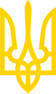 КАБІНЕТ МІНІСТРІВ УКРАЇНИПОСТАНОВАвід 12 серпня 2020 р. N 820КиївПро затвердження примірних договорів оренди державного майнаВідповідно до статті 16 Закону України "Про оренду державного та комунального майна" Кабінет Міністрів України постановляє:Затвердити такі, що додаються:Примірний договір оренди єдиного майнового комплексу державного підприємства, його відокремленого структурного підрозділу;Примірний договір оренди нерухомого майна, іншого окремого індивідуально визначеного майна, що належить до державної власності.Інд. 25ЗАТВЕРДЖЕНО
постановою Кабінету Міністрів України
від 12 серпня 2020 р. N 820ПРИМІРНИЙ ДОГОВІР
оренди єдиного майнового комплексу державного підприємства, його відокремленого структурного підрозділуI. Змінювані умови договору (далі - Умови)II. Незмінювані умови договоруПредмет договору1.1. Орендодавець передає, а Орендар приймає у строкове платне користування єдиний майновий комплекс державного підприємства (його відокремленого структурного підрозділу) (далі - Підприємство), зазначений у пункті 4 Умов, вартість якого становить суму, визначену у пункті 6 Умов.1.2. Підприємство передається в оренду для використання за видами діяльності згідно з пунктом 7 Умов.1.3. Терміни у цьому договорі використовуються у значенні, наведеному у Законі України "Про оренду державного і комунального майна".Умови передачі орендованого Підприємства2.1. Орендар вступає у строкове платне користування Підприємством у день підписання акта приймання-передачі Підприємства.Акт приймання-передачі Підприємства підписується між Орендарем і Орендодавцем одночасно із підписанням цього договору або протягом 10 робочих днів з дати припинення договору з попереднім орендарем, якщо цей договір є договором типу 5.1(В) і укладається з переможцем аукціону на продовження договору оренди і при цьому такий переможець аукціону є особою іншою, ніж орендар станом на дату оголошення аукціону.У разі коли відповідно до законодавства про захист економічної конкуренції для укладення цього договору вимагається отримання дозволу Антимонопольного комітету на концентрацію, договір набирає чинності в день надання Антимонопольним комітетом дозволу на концентрацію і при цьому акт приймання-передачі Підприємства підписується між Орендарем і Орендодавцем протягом 10 робочих днів з дня отримання Орендарем відповідного дозволу Антимонопольного комітету на концентрацію.Акт приймання-передачі Підприємства в оренду та акт повернення Підприємства з оренди складаються за формою, що розробляється Фондом державного майна і оприлюднюється на його офіційному веб-сайті.2.2. Грошові кошти, цінні папери та позитивна різниця дебіторської і кредиторської заборгованості передаються Орендареві в оплатне строкове користування на умовах кредитного договору відповідно до затвердженого Кабінетом Міністрів України порядку, який регулює питання надання в кредит орендареві коштів та цінних паперів. У разі коли сума кредиторської заборгованості перевищує суму грошових коштів і дебіторської заборгованості Підприємства, в кредит надаються лише цінні папери за їх балансовою вартістю (за наявності).2.3. Оборотні матеріальні активи (засоби) Орендар викуповує на підставі договору купівлі-продажу, який укладається одночасно із цим договором відповідно до затвердженого Кабінетом Міністрів України порядку, який регулює питання викупу орендарем оборотних матеріальних засобів. Плата за придбані оборотні матеріальні засоби вноситься орендарем протягом 30 календарних днів з моменту укладення договору купівлі-продажу. Кошти, одержані від викупу оборотних матеріальних засобів, зараховуються до державного бюджету.2.4. Після укладення цього договору Підприємство як юридична особа може бути припинено за рішенням його органу управління. Орган управління може прийняти рішення про припинення Підприємства шляхом його приєднання до Орендаря на підставі пропозиції Орендодавця, погодженої з Орендарем. Приєднання Підприємства до Орендаря здійснюється за рішенням органу управління Орендаря.2.5. Орендар виступає правонаступником прав та обов'язків юридичної особи, на балансі якої перебувало Підприємство.У разі оренди єдиного майнового комплексу структурного підрозділу Підприємства Орендар стає правонаступником тих прав та обов'язків юридичної особи, на балансі якої перебувало Підприємство, які є пов'язаними з діяльністю цього структурного підрозділу. Такі права і обов'язки (активи і пасиви) визначаються відповідно до розподільного балансу юридичної особи, на балансі якої перебувало Підприємство.2.6. Передача Підприємства в оренду здійснюється за вартістю, визначеною у пункті 6 Умов.2.7. Передача Підприємства в оренду здійснюється з дотриманням прав кредиторів та заставодержателей Підприємства.Орендна плата3.1. Орендна плата становить суму, визначену у пункті 8 Умов. Нарахування податку на додану вартість на суму орендної плати здійснюється у порядку, визначеному законодавством.3.2.(1) Якщо орендна плата визначена за результатами проведення аукціону, то орендна плата за січень-грудень року оренди, що настає за роком, на який припадає перший місяць оренди, визначається шляхом коригування орендної плати за перший місяць оренди на річний індекс інфляції року, на який припадає перший місяць оренди. Орендна плата за січень-грудень третього року оренди і кожного наступного календарного року оренди визначається шляхом коригування місячної орендної плати, що сплачувалась у попередньому році, на річний індекс інфляції такого року; або3.2. (2) Якщо орендна плата визначена на підставі абзацу третього або четвертого частини сьомої статті 18 Закону:орендна плата за перший місяць оренди визначається з урахуванням таких особливостей: якщо між датою визначення орендної плати за базовий місяць (визначений відповідно до пункту 8.1 Умов) і датою підписання акта приймання-передачі Підприємства минуло більше ніж один повний календарний місяць, то розмір орендної плати за перший місяць оренди встановлюється шляхом коригування орендної плати за базовий місяць на індекс інфляції у місяцях, що минули з дати визначення орендної плати за базовий місяць;орендна плата за другий і кожний наступний місяці оренди визначається шляхом коригування орендної плати за попередній місяць на індекс інфляції за наступний місяць.3.3. Орендар сплачує орендну плату до державного бюджету щомісяця до 15 числа поточного місяця оренди - для орендарів, які отримали майно в оренду за результатами аукціону, та до 15 числа, що настає за поточним місяцем оренди, - для орендарів, які отримали майно в оренду без аукціону.3.4. В день укладення цього договору або до дати укладення Орендар сплачує орендну плату за кількість місяців, зазначену у пункті 9 Умов (авансовий внесок з орендної плати), на підставі протоколу про результати електронного аукціону.3.5. Якщо цей договір укладено за результатами проведення аукціону, то підставою для сплати авансового внеску з орендної плати є протокол про результати електронного аукціону. Якщо цей договір укладено без проведення аукціону, то підставою для сплати авансового внеску з орендної плати є рішення, прийняте відповідно до частин четвертої та п'ятої статті 18 Закону, пункту 141 Порядку.3.6. Якщо цей договір укладено в результаті продовження попереднього договору оренди без проведення аукціону, розмір орендної плати підлягає перегляду на вимогу однієї із сторін у разі зміни Методики розрахунку орендної плати (далі - Методика).Орендодавець зобов'язаний звернутися до Орендаря з вимогою про перегляд орендної плати, якщо зміни до Методики мають наслідком збільшення розміру орендної плати за цим договором, протягом 30 календарних днів з дня набрання чинності відповідними змінами.Орендар може звернутися до Орендодавця із вимогою про перегляд орендної плати, якщо зміни до Методики мають наслідком зміну розміру орендної плати за цим договором, протягом будь-якого строку після набуття чинності відповідними змінами.Новий розмір орендної плати починає застосовуватися з першого числа місяця, що настає за датою укладення сторонами додаткової угоди до цього договору щодо приведення розміру орендної плати у відповідність із змінами, внесеними до Методики. Відмова Орендаря укласти додаткову угоду щодо збільшення орендної плати з метою приведення її у відповідність із змінами, внесеними до Методики, є підставою для дострокового припинення цього договору.3.7. На суму заборгованості Орендаря із сплати орендної плати нараховується пеня в розмірі подвійної облікової ставки Національного банку на дату нарахування пені від суми заборгованості за кожний день прострочення перерахування орендної плати.3.8. Надміру сплачена сума орендної плати, що надійшла до бюджету, підлягає в установленому порядку зарахуванню в рахунок майбутніх платежів, а у разі неможливості такого зарахування у зв'язку з припиненням орендних відносин - поверненню Орендарю у порядку, визначеному законодавством.Сума орендної плати, сплаченої авансом відповідно до пункту 3.4 цього договору, підлягає зарахуванню у рахунок сплати орендної плати за перші місяці оренди після підписання акта приймання-передачі Підприємства.3.9. Припинення строку дії договору оренди не звільняє Орендаря від обов'язку сплатити заборгованість за орендною платою, якщо така виникла, у повному обсязі, ураховуючи пеню та неустойку (за наявності).3.10. Орендар зобов'язаний на вимогу Орендодавця проводити звіряння взаєморозрахунків за орендними платежами і оформляти відповідні акти звіряння.Повернення Підприємства з оренди і забезпечувальний депозит4.1. У разі припинення договору Орендар зобов'язаний:звільнити протягом трьох робочих днів орендоване Підприємство від належних Орендарю речей і повернути його відповідно до акта повернення Підприємства з оренди в тому стані, в якому воно перебувало на момент передачі його в оренду, з урахуванням нормального фізичного зносу, а якщо Орендарем були виконані невід'ємні поліпшення або проведено капітальний ремонт, - то разом із такими поліпшеннями/капітальним ремонтом;сплатити орендну плату, нараховану до дати, що передує даті повернення Підприємства з оренди, пеню (за наявності);відшкодувати Орендодавцю збитки в разі погіршення стану або втрати (повної або часткової) орендованого майна Підприємства з вини Орендаря (і в межах сум, що перевищують суму страхового відшкодування, якщо воно поширюється на такі випадки погіршення стану або втрати орендованого майна) або в разі демонтажу, або іншого вилучення невід'ємних поліпшень/капітального ремонту.4.2. Орендар повертає Підприємство згідно з порядком, яким регулюються питання повернення орендованих єдиних майнових комплексів після припинення договору оренди, який відповідно до частини другої статті 25 Закону затверджується Кабінетом Міністрів України.Орендар зобов'язаний підписати два примірники акта повернення Підприємства з оренди у строки та порядку, визначені порядком, яким регулюються питання повернення орендованих єдиних майнових комплексів після припинення договору оренди.4.3. Підприємство вважається повернутим з оренди з моменту підписання Орендарем та Орендодавцем акта повернення Підприємства з оренди.4.4. Якщо Орендар не повертає майно Підприємства після отримання від Орендодавця примірників акта повернення Підприємства з оренди, Орендар сплачує до державного бюджету неустойку у розмірі подвійної орендної плати за кожний день користування майном Підприємства після дати припинення цього договору.4.5. З метою виконання зобов'язань Орендаря за цим договором до або в день підписання цього договору Орендар сплачує на рахунок Орендодавця забезпечувальний депозит в розмірі, визначеному у пункті 10 Умов.Якщо цей договір є договором типу 5.1 (Б) або 5.1 (В) Умов, Орендар сплачує різницю між сумою забезпечувального депозиту, сплаченого Орендарем раніше за договором, що продовжується, і сумою, визначеною у пункті 10 Умов. Орендар сплачує повну суму забезпечувального депозиту, якщо:договір, що продовжується, не передбачав обов'язку Орендаря сплатити забезпечувальний депозит, абоцей договір є договором, що продовжується за результатами проведення аукціону (тип договору 5.1(В) Умов), але переможцем аукціону стала особа інша, ніж орендар Підприємства станом на дату оголошення аукціону (пункт 149 Порядку).4.6. Орендодавець повертає забезпечувальний депозит Орендарю протягом п'яти робочих днів після отримання від Орендаря примірника акта повернення Підприємства з оренди, підписаного без зауважень Орендодавця, або здійснює вирахування сум, визначених у пункті 4.8 цього договору, у разі наявності зауважень у Орендодавця.4.7. Орендодавець перераховує забезпечувальний депозит у повному обсязі до державного бюджету, якщо:Орендар відмовився від підписання акта повернення Підприємства з оренди або створює перешкоди у доступі до орендованого майна Підприємства представників Орендодавця з метою складення такого акта;Орендар не підписав в установлені строки договір оренди Підприємства за результатами проведення аукціону на продовження цього договору оренди, в якому Орендар оголошений переможцем.4.8. Орендодавець не пізніше ніж протягом п'ятого робочого дня з моменту підписання акта повернення Підприємства з оренди із зауваженнями Орендодавця (або за наявності зауважень Орендодавця) зараховує забезпечувальний депозит в рахунок невиконаних зобов'язань Орендаря і перераховує забезпечувальний депозит на погашення зобов'язань Орендаря у такій черговості:у першу чергу погашаються зобов'язання Орендаря із сплати пені (пункт 3.7 цього договору);у другу чергу погашаються зобов'язання Орендаря із сплати неустойки (пункт 4.4 цього договору);у третю чергу погашаються зобов'язання Орендаря із сплати орендної плати;у четверту чергу погашаються зобов'язання Орендаря з компенсації суми збитків, завданих орендованому майну;у п'яту чергу погашаються зобов'язання Орендаря із сплати інших платежів за цим договором або в рахунок погашення інших невиконаних Орендарем зобов'язань за цим договором.Орендодавець повертає Орендарю суму забезпечувального депозиту, яка залишилася після здійснення вирахувань, передбачених цим пунктом.Використання амортизаційних відрахувань, поліпшення та ремонт орендованого майна5.1. Амортизаційні відрахування на орендоване майно Підприємства залишаються в розпорядженні Орендаря і використовуються для відновлення орендованих основних фондів.5.2. Поліпшення орендованого майна Підприємства, здійснені за рахунок амортизаційних відрахувань, є власністю держави.5.3. Орендар має право:проводити за власний рахунок поточний та/або капітальний ремонт орендованого майна Підприємства. Така умова цього договору не розглядається як дозвіл на здійснення невід'ємних поліпшень Підприємства і не тягне за собою зобов'язання Орендодавця щодо компенсації вартості поліпшень;здійснювати невід'ємні поліпшення Підприємства за наявності рішення Орендодавця про надання згоди, прийнятого відповідно до Закону та Порядку;за згодою Орендодавця та уповноваженого органу управління, наданою відповідно до Закону та Порядку, і один раз протягом строку оренди зарахувати частину витрат на проведення капітального ремонту в рахунок зменшення орендної плати.5.4. Порядок отримання Орендарем згоди Орендодавця та уповноваженого органу управління на проведення відповідних видів робіт, передбачених пунктом 5.3 цього договору, згоди на зарахування витрат на проведення капітального ремонту в рахунок орендної плати, умови, на яких здійснюється таке зарахування, а також сума витрат, які можуть бути зараховані, визначаються Законом та Порядком.5.5. Орендар має право на компенсацію вартості здійснених ним невід'ємних поліпшень майна Підприємства від нового орендаря Підприємства в порядку та на умовах, встановлених Порядком, якщо цей договір продовжується на аукціоні.5.6. Орендар має право на компенсацію вартості здійснених ним невід'ємних поліпшень майна Підприємства від переможця аукціону з приватизації Підприємства, а якщо таким переможцем стає Орендар, - то право на зарахування в рахунок купівельної ціни (ціни продажу об'єкта оренди) суми вартості здійснених ним невід'ємних поліпшень у порядку і на умовах, встановлених Законом України від 18 січня 2018 р. N 2269-VIII "Про приватизацію державного і комунального майна" (Відомості Верховної Ради України, 2018 р., N 12, ст. 68) (далі - Закон про приватизацію).Режим використання орендованого Підприємства6.1. Орендар зобов'язаний використовувати орендоване Підприємство для провадження видів діяльності, визначених у пункті 7 Умов.6.2. Орендар зобов'язаний зберігати майно Підприємства, запобігати його пошкодженню і псуванню, тримати майно в порядку, передбаченому санітарними нормами та правилами пожежної безпеки, підтримувати орендоване майно в належному стані, не гіршому, ніж на момент передачі його в оренду, з урахуванням нормального фізичного зносу, здійснювати заходи протипожежної безпеки.6.3. Орендар зобов'язаний:відповідно до вимог нормативно-правових актів з пожежної безпеки розробляти комплексні заходи щодо забезпечення пожежної безпеки об'єкта оренди;забезпечувати додержання протипожежних вимог, стандартів, норм, правил, а також виконання вимог приписів і постанов органів державного пожежного нагляду;підтримувати у справному стані засоби протипожежного захисту і зв'язку, пожежну техніку, обладнання та інвентар, не допускати їх використання не за призначенням;проводити розслідування випадків пожеж та подавати Орендодавцю відповідні документи розслідування.Орендар несе відповідальність за дотримання правил експлуатації інженерних мереж, пожежної безпеки і санітарних норм у приміщеннях згідно із законодавством.6.4. Орендар зобов'язаний забезпечити представникам Орендодавця та уповноваженого органу управління доступ на об'єкт оренди у робочий час з метою здійснення контролю за його використанням та виконанням Орендарем умов цього договору. Про необхідність отримання доступу до об'єкта оренди Орендодавець або уповноважений орган управління повідомляють Орендареві електронною поштою принаймні за один робочий день, крім випадків, коли доступ до об'єкта оренди необхідно отримати з метою запобігання нанесенню шкоди об'єкту оренди чи власності третіх осіб через виникнення загрози його пошкодження внаслідок аварійних ситуацій або внаслідок настання надзвичайних ситуацій, техногенного та природного характеру. У разі виникнення таких ситуацій Орендар зобов'язаний вживати невідкладних заходів для ліквідації їх наслідків.6.5. У разі коли об'єкт оренди підлягав згідно із законом екологічному аудиту і у звіті про екологічний аудит вказується на певні невідповідності вимогам законодавства і висуваються певні вимоги або надаються рекомендації, до договору включається положення такого змісту:"Протягом ________________________ Орендар зобов'язаний здійснити заходи щодо усунення невідповідностей вимогам законодавства, виявлених екологічним аудитом, відповідно до рекомендацій (вимог), наданих у звіті про екологічний аудит.".Страхування Підприємства, відшкодування витрат на оцінку Підприємства та погашення заборгованості7.1. Орендар зобов'язаний:7.1.1. протягом 10 календарних днів з дня укладення цього договору застрахувати Підприємство на суму його страхової вартості, визначеної у пункті 6.2 Умов, на користь Орендодавця згідно з Порядком, зокрема від пожежі, затоплення, протиправних дій третіх осіб, стихійного лиха, на період строку дії цього договору та протягом 10 календарних днів з дня укладення договору страхування (договорів страхування) надати Орендодавцю завірені належним чином копії договору страхування і документів, які підтверджують сплату страхового платежу (страхових платежів);7.1.2. Поновлювати щороку договори страхування, передбачені пунктом 7.1.1 цього договору, з метою забезпечення страхового покриття Підприємства протягом усього строку дії цього договору, і надавати Орендодавцю копії завірених належним чином договору страхування і документів, які підтверджують сплату страхового платежу. Якщо договір страхування укладений на строк, що є іншим, ніж один рік, такий договір повинен бути поновлений після закінчення строку, на який його укладено.7.2. Протягом 10 робочих днів з дати підписання акта приймання-передачі компенсувати витрати, пов'язані з проведенням оцінки Підприємства, особі, яка їх понесла, в сумі, передбаченій у пункті 6.3 Умов.7.3. Орендар зобов'язаний погасити заборгованість із заробітної плати, перед бюджетом та прострочену кредиторську заборгованість Підприємства (у разі наявності) в строк, визначений у пункті 16 Умов, в сумі, визначеній у пункті 16.1 Умов.Питання суборенди8.1. Передача Підприємства в суборенду не допускається.8.2. (1) Орендар має право передати частину майна Підприємства в суборенду, якщо Орендар отримав Підприємство за результатами аукціону (у тому числі в результаті проводження договору оренди) і оголошення про передачу майна в оренду містило згоду орендодавця на суборенду частини майна Підприємства, про що зазначається у пункті 13 Умов. Цільове призначення, за яким частина майна Підприємства може бути використана відповідно до договору суборенди, визначається з урахуванням обмежень, передбачених цим договором (за наявності).Або*:8.2. (2) Орендар має право здавати частину майна Підприємства в суборенду за письмовою згодою Орендодавця.*Альтернативне формулювання пункту 8.2 застосовується, якщо одночасно виконуються такі умови:цей договір є договором, що продовжується, укладений до набрання чинності Законом, без проведення аукціону;договір, що продовжується, передбачав право Орендаря на суборенду частини майна Підприємства.8.3. Орендар протягом трьох робочих днів з моменту укладення договору суборенди зобов'язаний надати Орендодавцю інформацію про суборендаря та один примірник договору суборенди для його оприлюднення Орендодавцем в електронній торговій системі.Запевнення сторін9.1. Орендодавець запевняє Орендаря, що:9.1.1. Підприємство є вільним для користування Орендарем, всередині немає майна, належного третім особам, повний і безперешкодний доступ до Підприємства може бути наданий Орендарю в день підписання акта приймання-передачі;9.1.2. інформація про Підприємство, оприлюднена в оголошенні про передачу в оренду, посилання на яку зазначене у пункті 4.6 Умов, відповідає дійсності, за винятком обставин, відображених в акті приймання-передачі.9.2. Орендар має можливість, забезпечену його власними або залученими фінансовими ресурсами, своєчасно і в повному обсязі сплачувати орендну плату та інші платежі відповідно до цього договору.9.3. Одночасно або до дати укладення цього договору Орендар повністю сплатив авансовий внесок з орендної плати в розмірі, визначеному у пункті 9 Умов.9.4. Одночасно або до укладення цього договору Орендар повністю сплатив забезпечувальний депозит в розмірі, визначеному у пункті 10 Умов.Додаткові умови оренди10.1. Орендар зобов'язаний виконувати обов'язки, покладені на нього рішенням уповноваженого органу, про встановлення додаткових умов оренди, визначених у пункті 12 Умов, за умови, що посилання на такі додаткові умови оренди було включено до оголошення про передачу майна в оренду, посилання на яке міститься у пункті 4.6 Умов.Відповідальність і вирішення спорів за Договором11.1. За невиконання або неналежне виконання зобов'язань за цим договором Сторони несуть відповідальність згідно із законом та договором.11.2. Орендодавець не відповідає за зобов'язаннями Орендаря. Орендар не відповідає за зобов'язаннями Орендодавця, якщо інше не передбачено цим договором. Орендар відповідає за своїми зобов'язаннями і за зобов'язаннями, за якими він є правонаступником, виключно власним майном. Стягнення за цими зобов'язаннями не може бути звернене на майно Підприємства.11.3. Спори, які виникають за цим договором або в зв'язку з ним, не вирішені шляхом переговорів, вирішуються в судовому порядку.11.4. Стягнення заборгованості з орендної плати, пені та неустойки (за наявності), передбачених цим договором, може здійснюватися на підставі рішення суду. Стягнення заборгованості з оплати орендної плати відповідно до частини шостої статті 17 Закону може здійснюватися в безспірному порядку на підставі виконавчого напису нотаріуса.Строк чинності, умови зміни та припинення договору12.1. (1) Цей договір укладено на строк, визначений у пункті 11 Умов. Перебіг строку договору починається з дня набрання чинності цим договором. Строк оренди починається з дати підписання акта приймання-передачі і закінчується датою закінчення цього договору.Або*:12.1. (2) Цей договір укладено на строк, визначений у пункті 11 Умов, але у будь-якому разі не довше ніж до моменту переходу права власності на Підприємство до переможця аукціону, проведеного відповідно до вимог Закону про приватизацію. Перебіг строку договору починається з дати набрання ним чинності. Строк оренди починається з дати підписання акта приймання-передачі і закінчується в дату закінчення цього договору.Орендодавець зобов'язаний надіслати Орендарю інформаційне повідомлення (письмово або на його електронну адресу), передбачене частиною третьою статті 21 Закону про приватизацію, або посилання на таке повідомлення в електронній торговій системі, а також копію договору купівлі-продажу Підприємства, укладеного внаслідок проведення аукціону, або посилання на текст такого договору, оприлюдненого в електронній торговій системі, протягом трьох робочих днів з моменту оприлюднення відповідно інформаційного повідомлення і договору в електронній торговій системі, інформацію з Державного реєстру речових прав на нерухоме майно про реєстрацію права власності на Підприємство.*Альтернативне формулювання пункту 12.1 застосовується, якщо станом на дату укладення цього договору стосовно Підприємства прийнято рішення про включення до переліку об'єктів, що підлягають приватизації.12.2. Умови цього договору зберігають силу протягом всього строку дії цього договору, в тому числі у разі, коли після його укладення законодавством встановлено правила, що погіршують становище Орендаря, крім випадку, передбаченого пунктом 3.6 цього договору, а в частині зобов'язань Орендаря щодо орендної плати - до виконання зобов'язань.12.3. Зміни до договору вносяться до закінчення строку його дії за взаємною згодою сторін з урахуванням встановлених статтею 16 Закону та Порядком умов та обмежень шляхом укладення договорів про внесення змін у письмовій формі, які підписуються сторонами та є невід'ємними частинами цього договору.12.4. Продовження цього договору здійснюється з урахуванням вимог, встановлених статтею 18 Закону та Порядком.Орендар, який бажає продовжити цей договір на новий строк, повинен звернутися до Орендодавця за три місяці до закінчення строку дії договору із заявою. До заяви додається звіт незалежного оцінювача про визначення ринкової вартості Підприємства. Якщо цей договір укладено на строк п'ять років або менше, продовжується вперше, і був укладений без проведення конкурсу або аукціону, то відповідно до частини восьмої статті 18 Закону разом із звітом про оцінку Підприємства подається рецензія на звіт. Якщо цей договір підлягає продовженню на аукціоні, додатково подаються документи, передбачені абзацами тридцять третім - тридцять восьмим пункту 55 Порядку (далі - істотна документація про Підприємство), крім рецензії на звіт незалежного оцінювача щодо визначення ринкової вартості Підприємства. Документи, що складають істотну документацію про Підприємство, подаються станом на останнє число кварталу, що передує даті подання Орендарем звернення про продовження цього договору. Документи подаються в електронній формі та паперовій формі.Пропуск строку подання заяви Орендарем є підставою для припинення цього договору на підставі закінчення строку, на який його було укладено, відповідно до пункту 143 Порядку.Орендар зобов'язаний:розмістити копії документів, що складають істотну документацію про Підприємство, у кімнаті даних і передати Орендодавцю інформацію про її місцезнаходження разом із переліком документів, розміщених у кімнаті даних, за три місяці до закінчення цього договору;забезпечити доступ до кімнати даних Орендодавцю і потенційним орендарям протягом часу, визначеного Порядком;забезпечити доступ до об'єкта оренди потенційних орендарів у супроводі представника орендодавця;відшкодувати збитки, понесені потенційними орендарями, які покладалися на інформацію, розкриту Орендарем в кімнаті даних і яка з вини Орендаря виявилась недостовірною або неповною.Орендар несе відповідальність перед Орендодавцем і потенційними орендарями за порушення його обов'язку з розкриття інформації, передбаченого цим пунктом.Орендодавець має право здійснити інвентаризацію майна, інших активів і зобов'язань Підприємства з метою розкриття інформації про Підприємство згідно з абзацом тридцять п'ятим пункту 55 Порядку.Орендар має переважне право на продовження цього договору, яке може бути реалізовано ним у визначений в Порядку спосіб.12.5. Договір припиняється:12.5.1 з підстав, передбачених частиною першою статті 24 Закону, і при цьому:12.5.1.1. якщо підставою припинення договору є закінчення строку, на який він укладено (абзац другий частини першої статті 24 Закону), то договір вважається припиненим з:дати закінчення строку, на який він був укладений, на підставі рішення Орендодавця (якщо цей договір використовується для передачі в оренду Майна комунальної форми власності, то рішення приймається органом, визначеним відповідно до абзацу другого частини четвертої статті 18 Закону) про відмову у продовженні цього договору, прийнятого з підстав, передбачених статтею 19 Закону, в межах строків, визначених частиною п'ятою статті 18 Закону; або рішення орендодавця про припинення цього договору з підстав пропуску Орендарем строку на подання заяви про продовження цього договору, передбаченого частиною третьою статті 18 Закону, пункту 143 Порядку;дати, визначеної в абзаці третьому пункту 151 Порядку, якщо переможцем аукціону на продовження цього договору стала особа інша, ніж Орендар, - на підставі протоколу аукціону (рішення орендодавця не вимагається);12.5.1.2. якщо підставою припинення договору є обставини, передбачені абзацами третім, четвертим, сьомим, восьмим частини першої статті 24 Закону, договір вважається припиненим з дати настання відповідної обставини на підставі рішення Орендодавця або на підставі документа, який свідчить про настання факту припинення юридичної особи або смерті фізичної особи;12.5.2. якщо Орендар надав недостовірну інформацію про право бути орендарем відповідно до положень частин третьої і четвертої статті 4 Закону. Договір вважається припиненим з цієї підстави в односторонньому порядку на 30 день після надіслання Орендодавцем листа Орендарю про дострокове припинення цього договору, крім випадку, коли протягом зазначеного строку Орендар звернувся до суду з оскарженням такого рішення Орендодавця.Договір вважається припиненим:після закінчення двох місяців з дня звернення Орендарем за таким позовом до суду, якщо судом не відкрито провадження у справі за таким позовом Орендаря протягом зазначеного двомісячного строку; абоз дати набрання законної сили рішенням суду про відмову у позові Орендаря; абоз дати залишення судом позову без розгляду, припинення провадження у справі, або з дати відкликання Орендарем позову.Лист про дострокове припинення надсилається на адресу електронної пошти Орендаря і поштовим відправленням із повідомленням про вручення і описом вкладення за адресою місцезнаходження Орендаря, а також за адресою Підприємства;12.5.3. (1) якщо цей договір набрав чинності, але акт приймання-передачі Підприємства не підписаний у передбачений цим договором строк. Договір вважається припиненим з цієї підстави на 20-й робочий день після набрання чинності цим договором, якщо станом на цей день акт приймання-передачі не підписаний через відмову Орендаря, про що Орендодавець повинен скласти акт та повідомити Орендареві.Або*:12.5.3. (2) якщо цей договір набрав чинності, але акт приймання-передачі Підприємства не підписаний у передбачений цим договором строк. Договір вважається припиненим з цієї підстави на 30-й робочий день після припинення договору з попереднім орендарем, якщо станом на цей день акт приймання-передачі не підписаний через відмову Орендаря, про що Орендодавець повинен скласти акт та повідомити Орендареві.*Альтернативне формулювання пункту 12.5.3 застосовується, якщо договір є договором, який укладається із переможцем аукціону на продовження договору оренди (договір типу 5.1(В) і такий переможець аукціону є особою іншою, ніж орендар майна, станом на дату оголошення аукціону.12.5.4. на вимогу Орендодавця з підстав, передбачених пунктом 12.6 цього договору, і при цьому договір вважається припиненим на дату, визначену відповідно до пункту 12.7 цього договору;12.5.5. на вимогу Орендаря з підстав, передбачених пунктом 12.8 цього договору, і при цьому договір вважається припиненим на дату, визначену відповідно до пункту 12.9 цього договору;12.5.6. за згодою сторін на підставі договору про дострокове припинення цього договору за згодою сторін з дати підписання акта повернення Підприємства з оренди;12.5.7. на вимогу будь-якої із сторін цього договору за рішенням суду з підстав, передбачених законодавством.12.6. Договір може бути достроково припинений на вимогу Орендодавця, якщо Орендар:12.6.1. допустив прострочення сплати орендної плати на строк більше трьох місяців або сумарна заборгованість з орендної плати більша, ніж плата за три місяці;12.6.2. використовує Підприємство не за основними видами діяльності, визначеними у пункті 7 Умов, або використовує Майно за забороненими видами діяльності, визначеними у додаткових умовах оренди;12.6.3. передав Підприємство у користування або в суборенду іншій особі;12.6.4. без письмового дозволу Орендодавця передав майно Підприємства у користування іншій особі, крім випадків, коли Орендар передав майно в суборенду на підставі пункту 8.2 цього договору і надав Орендодавцю копію договору суборенди для його оприлюднення в електронній торговій системі;12.6.5. уклав договір суборенди з особами, які не відповідають вимогам статті 4 Закону;12.6.6. перешкоджає співробітникам Орендодавця та/або уповноваженого органу управління здійснювати контроль за використанням Підприємства, виконанням умов цього договору;12.6.7. порушує додаткові умови оренди, зазначені у пункті 12 Умов;12.6.8. істотно порушує умови охоронного договору, копія якого є додатком до цього договору або передана Орендарю відповідно до вимог частини восьмої статті 6 Закону;12.6.9. відмовився внести зміни до цього договору у разі виникнення підстав, передбачених пунктом 3.6 цього договору.12.7. Про наявність однієї з підстав для дострокового припинення договору з ініціативи Орендодавця, передбачених пунктом 12.6 цього договору, Орендодавець повідомляє Орендареві листом. У листі повинен міститись опис порушення і вимогу про його усунення в строк не менш як 15 та не більш як 30 робочих днів з дати надходження листа або у строк п'ять робочих днів, якщо порушення стосується прострочення сплати орендної плати або перешкоджання у здійсненні Орендодавцем або уповноваженим органом управління контролю за використанням Підприємства. Лист пересилається на адресу електронної пошти Орендаря і поштовим відправленням із повідомленням про вручення і описом вкладення за адресою місцезнаходження Орендаря, а також за адресою орендованого Підприємства.Якщо протягом встановленого у листі часу Орендар не усунув порушення, Орендодавець надсилає Орендарю лист, у якому повідомляє Орендареві про дострокове припинення договору на вимогу Орендодавця. У листі зазначається підстава припинення договору, посилання на лист про усунення порушення, а також посилання на обставини, які свідчать про те, що порушення триває після закінчення строку, відведеного для його усунення.Договір вважається припиненим на п'ятий робочий день після надіслання Орендодавцем Орендарю листа про дострокове припинення цього договору. Орендодавець надсилає Орендарю лист про дострокове припинення цього Договору електронною поштою, а також поштовим відправленням із повідомленням про вручення і описом вкладення за адресою місцезнаходження Орендаря, а також за адресою орендованого Підприємства. Дата дострокового припинення цього договору на вимогу Орендодавця встановлюється на підставі штемпеля поштового відділення на поштовому відправленні Орендодавця.12.8. Цей договір може бути достроково припинений на вимогу Орендаря, якщо протягом одного місяця після підписання акта приймання-передачі Орендар отримає докази істотної невідповідної об'єкта оренди інформації про нього, зазначеній в оголошенні або в акті приймання-передачі.12.9. Про виявлення обставин, які дають право Орендарю на припинення договору відповідно до пункту 12.8 цього договору, Орендар повинен письмово повідомити Орендодавцю із наданням відповідних доказів протягом трьох робочих днів після закінчення строку, передбаченого пунктом 12.8 договору.12.10. Якщо протягом 30 днів з моменту отримання повідомлення Орендаря зауваження Орендаря не будуть усунені, Орендар надсилає Орендодавцю вимогу про дострокове припинення цього договору і вимогу про повернення забезпечувального депозиту і сплачених сум орендної плати. Вимоги Орендаря, заявлені після закінчення строку, встановленого у пункту 12.8 договору, задоволенню не підлягають.Договір вважається припиненим на десятий робочий день після надіслання Орендарем Орендодавцю вимоги про дострокове припинення цього договору, крім випадків, коли Орендодавець надав Орендарю обґрунтовані зауваження щодо обставин, викладених у повідомленні Орендаря. Спори щодо обґрунтованості цих зауважень вирішуються судом.За відсутності зауважень Орендодавця, передбачених абзацом другим цього пункту, Орендодавець повертає сплачений Орендарем забезпечувальний депозит протягом десяти календарних днів з моменту отримання вимоги Орендаря і підписання Орендарем акта повернення Майна з оренди. Повернення орендної плати, що була надміру сплачена Орендарем до бюджету, здійснюється у порядку, визначеному законодавством.12.11. У разі припинення договору:поліпшення орендованого майна Підприємства, здійснені Орендарем за рахунок власних коштів за згодою особи, визначеною у пункті 5.3 цього договору, які можна відокремити від орендованого майна, не завдаючи йому шкоди, є власністю Орендаря, а поліпшення, які не можна відокремити без шкоди для майна, - власністю держави;поліпшення майна Підприємства, зроблені Орендарем без згоди особи, визначені у пункті 5.3 цього договору, які не можна відокремити без шкоди для майна, є власністю держави та їх вартість компенсації не підлягає.12.12. Підприємство вважається поверненим з моменту підписання сторонами акта повернення Підприємства з оренди.Інше13.1. Орендар письмово повідомляє Орендодавцю протягом п'яти робочих днів з дати внесення змін у найменуванні, місцезнаходженні, контактних даних і банківських реквізитах Орендаря. Орендодавець повідомляє Орендареві про відповідні зміни письмово або на адресу електронної пошти.13.2. Якщо протягом строку дії договору відбувається зміна Орендодавця, новий орендодавець стає стороною цього договору шляхом складення акта про заміну сторони у договорі оренди державного майна (далі - акт про заміну сторони) за формою, що розробляється Фондом державного майна і оприлюднюється на його офіційному веб-сайті. Акт про заміну сторони підписується попереднім і новим орендодавцем та в той же день надсилається Орендарю листом (повідомленням про вручення і описом вкладення). Акт про заміну сторони складається у двох оригінальних примірниках. Новий орендодавець зобов'язаний опублікувати зазначений акт (протягом п'яти робочих днів від дати його надсилання Орендарю) в електронній торговій системі. Орендодавець за цим договором вважається заміненим з моменту опублікування акта про заміну сторін в електронній торговій системі.У разі коли договір нотаріально посвідчено, то підписи посадових осіб попереднього і нового орендодавців на акті про заміну сторони підлягають нотаріальному посвідченню.13.3. У разі реорганізації Орендаря договір оренди зберігає чинність для відповідного правонаступника юридичної особи - Орендаря.У разі виділу з юридичної особи - Орендаря окремої юридичної особи перехід до такої особи прав і обов'язків, які витікають із цього договору, можливий лише за згодою Орендодавця.Заміна сторони Орендаря набуває чинності з моменту внесення змін до цього договору.Заміна Орендаря інша, ніж передбачена цим пунктом, не допускається.13.4. Взаємовідносини сторін, не врегульовані цим договором, регулюються законодавством.13.5. Цей Договір набирає чинності в день його підписання сторонами (нотаріального посвідчення, якщо відповідно до закону договір підлягає нотаріальному посвідченню), крім випадку, передбаченого пунктом 2.1 цього договору. В такому разі договір набирає чинності в день надання Антимонопольним комітетом дозволу на концентрацію.13.6. Цей договір укладено в двох примірниках, кожен з яких має однакову юридичну силу, по одному для кожної із сторін.Підписи сторін:ЗАТВЕРДЖЕНО
постановою Кабінету Міністрів України
від 12 серпня 2020 р. N 820ПРИМІРНИЙ ДОГОВІР
оренди нерухомого або іншого окремого індивідуально визначеного майна, що належить до державної власностіI. Змінювані умови договору (далі - Умови)II. Незмінювані умови договоруПредмет договору1.1. Орендодавець і Балансоутримувач передають, а Орендар приймає у строкове платне користування майно, зазначене у пункті 4 Умов, вартість якого становить суму, визначену у пункті 6 Умов.1.2. Майно передається в оренду для використання згідно з пунктом 7 Умов.Умови передачі орендованого Майна Орендарю2.1. Орендар вступає у строкове платне користування Майном у день підписання акта приймання-передачі Майна.Акт приймання-передачі підписується між Орендарем і Балансоутримувачем одночасно з підписанням цього договору.Або*:Акт приймання-передачі підписується протягом 10 робочих днів з дати припинення договору з попереднім орендарем відповідно до Порядку.*Альтернативне формулювання другого речення пункту 2.1 цього договору застосовується, якщо договір є договором, який укладається з переможцем аукціону на продовження договору оренди (договір типу 5.1(В) і такий переможець аукціону є особою іншою, ніж орендар майна станом на дату оголошення аукціону.Акт приймання-передачі Майна в оренду та акт повернення майна з оренди складаються за формою, що розробляється Фондом державного майна і оприлюднюється на його офіційному веб-сайті.2.2. Передача Майна в оренду здійснюється за його страховою вартістю, визначеною у пункті 6.2 Умов.Орендна плата3.1. Орендна плата становить суму, визначену у пункті 9 Умов. Нарахування податку на додану вартість на суму орендної плати здійснюється у порядку, визначеному законодавством.До складу орендної плати не входять витрати на утримання орендованого майна (комунальних послуг, послуг з управління об'єктом нерухомості, витрат на утримання прибудинкової території та місць загального користування, вартість послуг з ремонту і технічного обслуговування інженерного обладнання та внутрішньобудинкових мереж, ремонту будівлі, у тому числі: покрівлі, фасаду, вивіз сміття тощо), а також компенсація витрат Балансоутримувача за користування земельною ділянкою. Орендар несе ці витрати на основі окремих договорів, укладених із Балансоутримувачем та/або безпосередньо з постачальниками комунальних послуг в порядку, визначеному пунктом 6.5 цього договору.3.2. (1) Якщо орендна плата визначена за результатами аукціону, орендна плата за січень-грудень року оренди, що настає за роком, на який припадає перший місяць оренди, визначається шляхом коригування орендної плати за перший місяць оренди на річний індекс інфляції року, на який припадає перший місяць оренди. Орендна плата за січень-грудень третього року оренди і кожного наступного календарного року оренди визначається шляхом коригування місячної орендної плати, що сплачувалась у попередньому році, на річний індекс інфляції такого року.Або (залишити одне з двох альтернативних формулювань):3.2. (2) Якщо орендна плата визначена на підставі абзацу третього або четвертого частини сьомої статті 18 Закону, то:орендна плата за перший місяць оренди визначається з урахуванням таких особливостей: якщо між датою визначення орендної плати за базовий місяць (визначений відповідно до пункту 9.1 Умов) і датою підписання акта приймання-передачі минуло більш як один повний календарний місяць, то розмір орендної плати за перший місяць оренди встановлюється шляхом коригування орендної плати за базовий місяць на індекс інфляції у місяцях, що минули з дати визначення орендної плати за базовий місяць;орендна плата за другий і кожний наступний місяці оренди визначається шляхом коригування орендної плати за попередній місяць на індекс інфляції за наступний місяць.3.3. Орендар сплачує орендну плату до державного бюджету та Балансоутримувачу у співвідношенні, визначеному у пункті 16 Умов (або в іншому співвідношенні, визначеному законодавством), щомісяця:до 15 числа поточного місяця оренди - для орендарів, які отримали майно в оренду за результатами аукціону (договори типу 5(А) і 5(В);до 15 числа, що настає за поточним місяцем оренди, - для орендарів, які отримали майно в оренду без аукціону (договори типу 5(Б) і 5(Г); ідо 5 числа, що настає за поточним місяцем оренди, - у випадку, передбаченому пунктом 182 Порядку.3.4. Орендар сплачує орендну плату на підставі рахунків Балансоутримувача. Балансоутримувач виставляє рахунок на загальну суму орендної плати із зазначенням частини орендної плати, яка сплачується на рахунок Балансоутримувача, і частини орендної плати, яка сплачується до державного бюджету. Податок на додану вартість нараховується на загальну суму орендної плати. Орендар сплачує Балансоутримувачу належну йому частину орендної плати разом із податком на додану вартість, нарахованим на загальну суму орендної плати. Балансоутримувач надсилає Орендарю рахунок не пізніше ніж за п'ять робочих днів до дати платежу. Протягом п'яти робочих днів після закінчення поточного місяця оренди Балансоутримувач передає Орендарю акт виконаних робіт на надання орендних послуг разом із податковою накладною за умови реєстрації Орендаря платником податку на додану вартість.3.5. В день укладення цього договору або до цієї дати Орендар сплачує орендну плату за кількість місяців, зазначену у пункті 10 Умов (авансовий внесок з орендної плати), на підставі документів, визначених у пункті 3.6 цього договору.3.6. Якщо цей договір укладено за результатами проведення аукціону, то підставою для сплати авансового внесок з орендної плати є протокол про результати електронного аукціону.Якщо цей договір укладено без проведення аукціону (договір типу 5.1(Б), то підставою для сплати авансового внеску з орендної плати є рішення, прийняте відповідно до пункту 121 Порядку.Якщо цей договір укладено в результаті продовження попереднього договору оренди без проведення аукціону (пункт 5.1(Г) Умов), то підставою для сплати авансового платежу з орендної плати є рішення Орендодавця, прийняте відповідно до пункту 141 Порядку.3.7. Якщо цей договір укладено без проведення аукціону (договори типу 5.1(Б) та 5.1(Г) Умов), розмір орендної плати підлягає перегляду на вимогу однієї із сторін у разі зміни Методики.Орендодавець зобов'язаний звернутися до Орендаря із вимогою про перегляд орендної плати, якщо зміни до Методики мають наслідком збільшення розміру орендної плати за цим договором, протягом 30 календарних днів з моменту набрання чинності відповідними змінами.Орендар може звернутися до Орендодавця з вимогою про перегляд орендної плати, якщо зміни до Методики мають наслідком зміну розміру орендної плати за цим договором, протягом будь-якого строку після набрання чинності відповідними змінами.Новий розмір орендної плати починає застосовуватися з першого числа місяця, що настає за датою укладення сторонами додаткової угоди до цього договору щодо приведення розміру орендної плати у відповідність із змінами, внесеними до Методики. Відмова Орендаря укласти додаткову угоду щодо збільшення орендної плати з метою приведення її у відповідність із змінами, внесеними до Методики, є підставою для дострокового припинення цього договору.3.8. Орендна плата, перерахована несвоєчасно або не в повному обсязі, стягується Орендодавцем (в частині, належній державному бюджету) та/або Балансоутримувачем (в частині, належній Балансоутримувачу). Орендодавець і Балансоутримувач можуть за домовленістю звернутися із позовом про стягнення орендної плати та інших платежів за цим договором, за якими у Орендаря є заборгованість, в інтересах відповідної сторони цього договору. Сторона, в інтересах якої подається позов, може компенсувати іншій стороні судові і інші витрати, пов'язані з поданням позову.3.9. На суму заборгованості Орендаря із сплати орендної плати нараховується пеня в розмірі подвійної облікової ставки Національного банку на дату нарахування пені від суми заборгованості за кожний день прострочення перерахування орендної плати.3.10. Надміру сплачена сума орендної плати, що надійшла до бюджету або Балансоутримувачу, підлягає в установленому порядку зарахуванню в рахунок майбутніх платежів, а у разі неможливості такого зарахування у зв'язку з припиненням орендних відносин - поверненню Орендарю. Сума орендної плати, сплаченої авансом відповідно до пункту 3.5 цього договору, підлягає зарахуванню в рахунок сплати орендної плати за перші місяці оренди після підписання акта приймання-передачі Майна.3.11. Припинення договору оренди не звільняє Орендаря від обов'язку сплатити заборгованість за орендною платою, якщо така виникла, у повному обсязі, ураховуючи пеню та неустойку (за наявності).3.12. Орендар зобов'язаний на вимогу Орендодавця проводити звіряння взаєморозрахунків за орендними платежами і оформляти акти звіряння.Повернення Майна з оренди і забезпечувальний депозит4.1. У разі припинення договору Орендар зобов'язаний:звільнити протягом трьох робочих днів орендоване Майно від належних Орендарю речей і повернути його відповідно до акта повернення з оренди орендованого Майна в тому стані, в якому Майно перебувало на момент передачі його в оренду, з урахуванням нормального фізичного зносу, а якщо Орендарем були виконані невід'ємні поліпшення або проведено капітальний ремонт, - то разом із такими поліпшеннями/капітальним ремонтом;сплатити орендну плату, нараховану до дати, що передує даті повернення Майна з оренди, пеню (за наявності), сплатити Балансоутримувачу платежі за договором про відшкодування витрат Балансоутримувача на утримання орендованого Майна та надання комунальних послуг Орендарю, нараховану до дати, що передує даті повернення Майна з оренди;відшкодувати Балансоутримувачу збитки в разі погіршення стану або втрати (повної або часткової) орендованого Майна з вини Орендаря (і в межах сум, що перевищують суму страхового відшкодування, якщо воно поширюється на випадки погіршення стану або втрати орендованого Майна), або в разі демонтажу чи іншого вилучення невід'ємних поліпшень/капітального ремонту.4.2. Протягом трьох робочих днів з моменту припинення цього договору Балансоутримувач зобов'язаний оглянути Майно і зафіксувати його поточний стан, а також стан розрахунків за цим договором і за договором про відшкодування витрат Балансоутримувача на утримання орендованого Майна та надання комунальних послуг Орендарю в акті повернення з оренди орендованого Майна.Балансоутримувач складає акт повернення з оренди орендованого Майна у трьох оригінальних примірниках і надає підписані Балансоутримувачем примірники Орендарю.Орендар зобов'язаний:підписати три примірники акта повернення з оренди орендованого Майна не пізніше ніж протягом наступного робочого дня з моменту їх отримання від Балансоутримувача і одночасно повернути Балансоутримувачу два примірники підписаних Орендарем актів разом із ключами від об'єкта оренди (у разі, коли доступ до об'єкта оренди забезпечується ключами);звільнити Майно одночасно із поверненням підписаних Орендарем актів.Не пізніше ніж на четвертий робочий день після припинення договору Балансоутримувач зобов'язаний надати Орендодавцю примірник підписаного акта повернення з оренди орендованого Майна або письмово повідомити Орендодавцю про відмову Орендаря від підписання акта та/або створення перешкод Орендарем у доступі до орендованого Майна з метою його огляду, та/або про неповернення підписаних Орендарем примірників акта.4.3. Майно вважається повернутим з оренди з моменту підписання Балансоутримувачем та Орендарем акта повернення з оренди орендованого Майна.4.4. Якщо Орендар не повертає Майно після отримання від Балансоутримувача примірників акта повернення з оренди орендованого Майна, Орендар сплачує до державного бюджету неустойку у розмірі подвійної орендної плати за кожний день користування Майном після дати припинення цього договору.4.5. З метою виконання зобов'язань Орендаря за цим договором, а також за договором про відшкодування витрат Балансоутримувача на утримання орендованого Майна та надання комунальних послуг Орендарю до або в день підписання цього договору Орендар сплачує на рахунок Орендодавця забезпечувальний депозит в розмірі, визначеному у пункті 11 Умов.Якщо цей договір є договором типу 5.1 (В) або 5.1 (Г) Умов, Орендар сплачує різницю між сумою забезпечувального депозиту, сплаченого Орендарем раніше за договором, що продовжується, і сумою, визначеною у пункті 11 Умов. Орендар сплачує повну суму забезпечувального депозиту, якщо:договір, що продовжується, не передбачав обов'язку Орендаря сплатити забезпечувальний депозит, абоцей договір є договором, що продовжується за результатами проведення аукціону (договір типу 5.1(В) Умов), але переможцем аукціону стала особа інша, ніж Орендар Майна, станом на дату оголошення аукціону (пункт 149 Порядку).4.6. Орендодавець повертає забезпечувальний депозит Орендарю протягом п'яти робочих днів після отримання від Балансоутримувача примірника акта повернення з оренди орендованого Майна, підписаного без зауважень Балансоутримувача, або здійснює вирахування сум, визначених у пункті 4.8 цього договору, у разі наявності зауважень Балансоутримувача або Орендодавця.4.7. Орендодавець перераховує забезпечувальний депозит у повному обсязі до державного бюджету, якщо:Орендар відмовився від підписання акта повернення з оренди орендованого Майна у строк, визначений цим договором, або створює перешкоди у доступі до орендованого Майна представників Балансоутримувача або Орендодавця з метою складення такого акта;Орендар не підписав в установлені строки договір оренди Майна за результатами проведення аукціону на продовження цього договору оренди, в якому Орендар оголошений переможцем.4.8. Орендодавець не пізніше ніж протягом п'ятого робочого дня з моменту отримання від Балансоутримувача примірника акта повернення з оренди орендованого Майна із зауваженнями (або за наявності зауважень Орендодавця) зараховує забезпечувальний депозит в рахунок невиконаних зобов'язань Орендаря і перераховує забезпечувальний депозит на погашення зобов'язань Орендаря у такій черговості:у першу чергу погашаються зобов'язання Орендаря із сплати пені (пункт 3.9 цього договору) (у такому разі відповідна суму забезпечувального депозиту розподіляється між державним бюджетом і Балансоутримувачем);у другу чергу погашаються зобов'язання Орендаря із сплати неустойки (пункт 4.4 цього договору);у третю чергу погашаються зобов'язання Орендаря із сплати частини орендної плати, яка відповідно до пункту 16 Умов підлягає сплаті до державного бюджету;у четверту чергу погашаються зобов'язання Орендаря із сплати частини орендної плати, яка відповідно до пункту 16 Умов підлягає сплаті Балансоутримувачу;у п'яту чергу погашаються зобов'язання Орендаря із сплати Балансоутримувачу платежів за договором про відшкодування витрат Балансоутримувача на утримання орендованого Майна та надання комунальних послуг Орендарю;у шосту чергу погашаються зобов'язання Орендаря з компенсації суми збитків, завданих орендованому Майну;у сьому чергу погашаються зобов'язання Орендаря із сплати інших платежів за цим договором або в рахунок погашення інших не виконаних Орендарем зобов'язань за цим договором.Орендодавець повертає Орендарю суму забезпечувального депозиту, яка залишилась після здійснення вирахувань, передбачених цим пунктом.Поліпшення і ремонт орендованого майна5.1. Орендар має право:за згодою Балансоутримувача проводити поточний та/або капітальний ремонт Майна і виступати замовником на виготовлення проектно-кошторисної документації на проведення ремонту;здійснювати невід'ємні поліпшення Майна за наявності рішення Орендодавця про надання згоди, прийнятого відповідно до Закону та Порядку;за згодою Орендодавця, наданою відповідно до Закону та Порядку, і один раз протягом строку оренди зарахувати частину витрат на проведення капітального ремонту в рахунок зменшення орендної плати.5.2. Порядок отримання Орендарем згоди Балансоутримувача і Орендодавця на проведення відповідних видів робіт, передбачених пунктом 5.1 цього договору, порядок отримання Орендарем згоди Орендодавця на зарахування витрат на проведення цих робіт в рахунок орендної плати і умови, на яких здійснюється таке зарахування, а також сума витрат, які можуть бути зараховані, визначаються Порядком.5.3. Орендар має право на компенсацію вартості здійснених ним невід'ємних поліпшень Майна у порядку та на умовах, встановлених Порядком.5.4. Орендар має право на компенсацію вартості здійснених ним невід'ємних поліпшень Майна від переможця аукціону з приватизації Майна, а якщо таким переможцем стає Орендар, - то право на зарахування в рахунок купівельної ціни суми вартості здійснених ним невід'ємних поліпшень у порядку та на умовах, встановлених Законом України від 18 січня 2018 р. N 2269-VIII "Про приватизацію державного і комунального майна" (Відомості Верховної Ради України, 2018 р., N 12, ст. 68) (далі - Закон про приватизацію).Режим використання орендованого Майна6.1. Орендар зобов'язаний використовувати орендоване Майно відповідно до призначення, визначеного у пункті 7 Умов.6.2. Орендар зобов'язаний забезпечувати збереження орендованого Майна, запобігати його пошкодженню і псуванню, тримати Майно в порядку, передбаченому санітарними нормами та правилами пожежної безпеки, підтримувати орендоване Майно в належному стані, не гіршому, ніж на момент передачі його в оренду, з урахуванням нормального фізичного зносу, здійснювати заходи протипожежної безпеки.6.3. Орендар зобов'язаний:відповідно до вимог нормативно-правових актів з пожежної безпеки розробляти комплексні заходи щодо забезпечення пожежної безпеки об'єкта оренди Майна;забезпечувати додержання протипожежних вимог, стандартів, норм, правил, а також виконання вимог приписів і постанов органів державного пожежного нагляду та вимог відповідних служб (підрозділів) Балансоутримувача;утримувати у справному стані засоби протипожежного захисту і зв'язку, пожежну техніку, обладнання та інвентар, не допускати їх використання не за призначенням;проводити внутрішні розслідування випадків пожеж та подавати Балансоутримувачу відповідні документи розслідування.Орендар несе відповідальність за дотримання правил експлуатації інженерних мереж, пожежної безпеки і санітарних норм у приміщеннях згідно із законодавством.6.4. Орендар зобов'язаний забезпечити представникам Орендодавця та Балансоутримувача доступ на об'єкт оренди у робочі дні у робочий час (а у разі отримання скарг на порушення правил тиші або провадження Орендарем діяльності у неробочий час, яка завдає шкоди або незручностей власникам суміжних приміщень, - то у будь-який інший час) з метою здійснення контролю за його використанням та виконанням Орендарем умов цього договору. Про необхідність отримання доступу до об'єкта оренди Балансоутримувач або Орендодавець повідомляє Орендареві електронною поштою принаймні за один робочий день, крім випадків, коли доступ до об'єкта оренди необхідно отримати з метою запобігання нанесенню шкоди об'єкту оренди чи власності третіх осіб через виникнення загрози його пошкодження внаслідок аварійних ситуацій або внаслідок настання надзвичайних ситуацій, техногенного та природного характеру, а також у разі отримання скарг на порушення правил тиші або провадження Орендарем діяльності у неробочий час, яка завдає шкоди або незручностей власникам суміжних приміщень. У разі виникнення таких ситуацій Орендар зобов'язаний вживати невідкладних заходів для ліквідації їх наслідків.6.5. Протягом п'яти робочих днів з дати укладення цього договору Балансоутримувач зобов'язаний надати Орендарю для підписання:два примірники договору про відшкодування витрат Балансоутримувача на утримання орендованого Майна та надання комунальних послуг Орендарю відповідно до примірного договору, затвердженого наказом Фонду державного майна, та/абопроекти договорів із постачальниками комунальних послуг, якщо стосовно об'єкта оренди такими постачальниками комунальних послуг відкриті окремі особові рахунки або якщо окремі особові рахунки були відкриті на попереднього користувача Майном.Орендар зобов'язаний протягом десяти робочих днів з моменту отримання примірників договору про відшкодування витрат Балансоутримувача на утримання орендованого Майна та надання комунальних послуг Орендарю:підписати і повернути Балансоутримувачу примірник договору; абоподати Балансоутримувачу обґрунтовані зауваження до сум витрат, які підлягають відшкодуванню Орендарем за договором.Орендар зобов'язаний протягом десяти робочих днів з моменту отримання від Балансоутримувача відповіді на свої зауваження, яка містить документальні підтвердження витрат, які підлягають відшкодуванню Орендарем, підписати і повернути Балансоутримувачу примірник договору.Орендар вживає заходів для укладення із постачальниками комунальних послуг договорів на постачання відповідних комунальних послуг протягом місяця з моменту отримання проектів відповідних договорів від Балансоутримувача. Орендар зобов'язаний надати Балансоутримувачу копії договорів, укладених із постачальниками комунальних послуг.6.6. Якщо Майном є пам'ятка культурної спадщини, щойно виявлений об'єкт культурної спадщини чи його частина, Орендар зобов'язаний виконувати усі обов'язки Балансоутримувача за охоронним договором, який є додатком до цього договору.У разі коли об'єкт оренди підлягає відповідно до закону екологічному аудиту і у звіті про екологічний аудит вказується на певні невідповідностівимогам законодавства і висуваються вимоги або надаються рекомендації, до договору включається положення такого змісту:Страхування об'єкта оренди, відшкодування витрат на оцінку Майна та укладення охоронного договору7.1. Орендар зобов'язаний:протягом 10 календарних днів з дня укладення цього договору застрахувати Майно на суму його страхової вартості, визначеної у пункті 6.2 Умов, на користь Балансоутримувача згідно з Порядком, зокрема від пожежі, затоплення, протиправних дій третіх осіб, стихійного лиха, та протягом 10 календарних днів з дня укладення договору страхування (договорів страхування) надати Балансоутримувачу та Орендодавцю завірені належним чином копії договору страхування і документів, які підтверджують сплату страхового платежу (страхових платежів);поновлювати щороку договір страхування так, щоб протягом строку дії цього договору Майно було застрахованим, і надавати Балансоутримувачу та Орендодавцю копії завірених належним чином договору страхування і документів, які підтверджують сплату страхового платежу. Якщо договір страхування укладений на строк, що є іншим, ніж один рік, такий договір повинен бути поновлений після закінчення строку, на який він укладено.Якщо строк дії договору оренди менший, ніж один рік, то договір страхування укладається на строк дії договору оренди.Оплата послуг страховика здійснюється за рахунок Орендаря (страхувальника).7.2. Протягом 10 робочих днів з дня укладення цього договору Орендар зобов'язаний компенсувати Балансоутримувачу витрати, пов'язані з проведенням незалежної оцінки Майна, в сумі, зазначеній у пункті 6.3 Умов (у разі понесення Балансоутримувачем таких витрат). Балансоутримувач має право зарахувати частину орендної плати, що підлягає сплаті на користь Балансоутримувача, в рахунок його витрат, пов'язаних із проведенням незалежної оцінки Майна.7.3 Протягом 10 робочих днів з дня укладення цього договору Орендар зобов'язаний компенсувати Балансоутримувачу/колишньому орендарю витрати, пов'язані із укладенням охоронного договору, якщо вони були понесені протягом календарного року до дати публікації оголошення про проведення аукціону про передачу майна в оренду у сумі, визначеній в пункті 4.6 Умов (у разі понесення Балансоутримувачем таких витрат).Суборенда8.1. (1) Орендар має право передати Майно в суборенду, якщо Орендар отримав Майно за результатами аукціону (у тому числі в результаті продовження договору оренди) і оголошення про передачу майна в оренду містило згоду орендодавця на суборенду, про що зазначається у пункті 13 Умов. Цільове призначення, за яким Майно може бути використано відповідно до договору суборенди, визначається з урахуванням обмежень, передбачених цим договором (за наявності).Або*:8.1. (2) Орендар не має права передавати Майно в суборенду.*Альтернативне формулювання пункту 8.1 застосовується, якщо орендар отримав Майно в оренду без проведення аукціону або якщо одночасно виконуються такі умови: договір є договором типу 5.1 (Г) - договір, що продовжується без проведення аукціону, і договір, що продовжується, не передбачав право Орендаря на суборенду.Або**:8.1. (3) Орендар має право здавати Майно в суборенду за письмовою згодою Орендодавця.**Альтернативне формулювання пункту 8.1 застосовується, якщо одночасно виконуються такі умови:договір є договором типу 5.1 (Г) - договір, що продовжується без проведення аукціону;договір, що продовжується, передбачав право Орендаря на суборенду.8.2. Орендар може укладати договір суборенди лише з особами, які відповідають вимогам статті 4 Закону.8.3. Орендар протягом трьох робочих днів з дня укладення договору суборенди зобов'язаний надати Орендодавцю інформацію про суборендаря та один примірник договору суборенди для його оприлюднення Орендодавцем в електронній торговій системі.Запевнення сторін9.1. Балансоутримувач і Орендодавець запевняють Орендаря, що:9.1.1. крім випадків, коли про інше зазначене в акті приймання-передачі, об'єкт оренди є вільним від третіх осіб, всередині об'єкта немає майна, належного третім особам, повний і безперешкодний доступ до об'єкта може бути наданий Орендарю в день підписання акта приймання-передачі разом із комплектом ключів від об'єкта у кількості, зазначеній в акті приймання-передачі;9.1.2. інформація про Майно, оприлюднена в оголошенні про передачу в оренду або інформаційному повідомленні/інформації про об'єкт оренди, якщо договір укладено без проведення аукціону (в обсязі, передбаченому пунктом 115 або пунктом 26 Порядку), посилання на яке зазначене у пункті 4.2 Умов, відповідає дійсності, за винятком обставин, відображених в акті приймання-передачі.9.2. Балансоутримувач (власник або уповноважений ним орган (особа) уклав охоронний договір стосовно Майна, якщо воно є пам'яткою культурної спадщини, щойно виявленим об'єктом культурної спадщини чи його частиною, а завірена Балансоутримувачем (власником або уповноваженим ним органом (особою) копія охоронного договору додається до цього договору як його невід'ємна частина.9.3. Орендар має можливість, забезпечену його власними або залученими фінансовими ресурсами, своєчасно і в повному обсязі сплачувати орендну плату та інші платежі відповідно до цього договору.9.4. Одночасно або до дати укладення цього договору Орендар повністю сплатив авансовий внесок з орендної плати в розмірі, визначеному у пункті 10 Умов.9.5. Одночасно або до укладення цього договору Орендар повністю сплатив забезпечувальний депозит в розмірі, визначеному у пункті 11 Умов.Додаткові умови оренди10.1. Орендар зобов'язаний виконувати обов'язки, покладені на нього рішенням уповноваженого органу про встановлення додаткових умов оренди, визначених у пункті 14 Умов, за умови, що посилання на такі додаткові умови оренди було включено до оголошення про передачу майна в оренду, інформаційного повідомлення про об'єкт (пункт 4.2 Умов).Відповідальність і вирішення спорів за договором11.1. За невиконання або неналежне виконання зобов'язань за цим договором сторони несуть відповідальність згідно із законом та договором.11.2. Орендодавець не відповідає за зобов'язаннями Орендаря. Орендар не відповідає за зобов'язаннями Орендодавця, якщо інше не передбачено цим договором. Орендар відповідає за своїми зобов'язаннями і за зобов'язаннями, за якими він є правонаступником, виключно власним майном. Стягнення за цими зобов'язаннями не може бути звернене на орендоване державне Майно.11.3. Спори, які виникають за цим договором або в зв'язку з ним, не вирішені шляхом переговорів, вирішуються в судовому порядку.11.4. Стягнення заборгованості з орендної плати, пені та неустойки (за наявності), передбачених цим договором, може здійснюватися на підставі рішення суду. Стягнення заборгованості з оплати орендної плати відповідно до частини шостої статті 17 Закону може здійснюватися в безспірному порядку на підставі виконавчого напису нотаріуса.Строк чинності, умови зміни та припинення договору12.1. (1) Цей договір укладено на строк, визначений у пункті 12 Умов. Перебіг строку договору починається з дня набрання чинності цим договором. Цей договір набирає чинності в день його підписання сторонами (нотаріального посвідчення, якщо відповідно до законодавства договір підлягає нотаріальному посвідченню). Строк оренди за цим договором починається з дати підписання акта приймання-передачі і закінчується датою припинення цього договору.Або*:12.1. (2) Цей договір укладено на строк, визначений у частині другій пункту 12 Умов, але у будь-якому разі не довше ніж до моменту переходу права власності на Майно (єдиний майновий комплекс, до складу якого входить Майно) до переможця аукціону, проведеного відповідно до вимог Закону про приватизацію. Орендодавець зобов'язаний надіслати Орендарю інформаційне повідомлення (письмово або на його електронну адресу), передбачене частиною третьою статті 21 Закону про приватизацію, або посилання на таке повідомлення в електронній торговій системі, а також копію договору купівлі-продажу Майна (державного підприємства, на балансі якого перебуває Майно), укладеного в результаті проведення аукціону, або посилання на текст такого договору, оприлюдненого в електронній торговій системі, протягом трьох робочих днів з моменту оприлюднення відповідно інформаційного повідомлення і договору в електронній торговій системі, інформацію з Державного реєстру речових прав на нерухоме майно про реєстрацію права власності на Майно або на єдиний майновий комплекс державного підприємства, на балансі якого перебуває Майно.*Альтернативне формулювання пункту 12.1 застосовується, якщо станом на дату укладення цього договору стосовно Майна (або єдиного майнового комплексу до складу якого входить Майно) прийнято рішення про включення до переліку об'єктів, що підлягають приватизації.12.2. Умови цього договору зберігають силу протягом всього строку дії цього договору, в тому числі у разі, коли після його укладення законодавством встановлено правила, що погіршують становище Орендаря, крім випадку, передбаченого пунктом 3.7 цього договору, а в частині зобов'язань Орендаря щодо орендної плати - до виконання зобов'язань.12.3. Зміни і доповнення до договору вносяться до закінчення строку його дії за взаємною згодою сторін з урахуванням встановлених статтею 16 Закону та Порядком умов та обмежень шляхом укладення договорів про внесення змін і доповнень у письмовій формі, які підписуються сторонами та є невід'ємними частинами цього договору.12.4. Продовження цього договору здійснюється з урахуванням вимог, встановлених статтею 18 Закону та Порядком.Орендар, який бажає продовжити цей договір на новий строк, повинен звернутись до Орендодавця за три місяці до закінчення строку дії договору із заявою.До заяви додається звіт про оцінку об'єкта оренди - якщо об'єкт оренди використовується на підставі договору оренди, укладеного без проведення аукціону або конкурсу, і орендар бажає продовжити договір оренди на новий строк.До заяви додається звіт про оцінку об'єкта оренди та рецензія на нього, якщо договір оренди продовжується вперше за умови, якщо строк оренди за таким договором становить п'ять років або менше і був укладений без проведення конкурсу чи аукціону, або договір оренди, що продовжується, був укладений без проведення аукціону з підприємствами, установами, організаціями, передбаченими статтею 15 Закону.Якщо заява подається підприємством, установою, організацією, що надає соціально важливі послуги населенню, орендар подає також документи, що підтверджують відповідність критеріям, установленим абзацом другим пункту 137 Порядку.Пропуск строку подання заяви Орендарем є підставою для припинення цього договору на підставі закінчення строку, на який його було укладено, відповідно до пункту 143 Порядку.Орендар, який має намір продовжити договір оренди нерухомого майна, що підлягає продовженню за результатами проведення аукціону, зобов'язаний забезпечити доступ до об'єкта оренди потенційних орендарів.Орендар має переважне право на продовження цього договору, яке може бути реалізовано ним у визначений в Порядку спосіб.Оприлюднення на веб-сайті (сторінці чи профілі в соціальній мережі) орендаря, який отримав в оренду Майно без проведення аукціону, недостовірної інформації, що стала підставою для укладення договору оренди, є підставою для дострокового припинення договору оренди за ініціативою Орендодавця, а також не продовження договору оренди на новий строк.12.5. Якщо інше не передбачено цим договором, перехід права власності на орендоване Майно третім особам не є підставою для зміни або припинення чинності цим договором, і він зберігає свою чинність для нового власника орендованого Майна (його правонаступника), за винятком випадку приватизації орендованого Майна Орендарем.12.6. Договір припиняється:12.6.1 з підстав, передбачених частиною першою статті 24 Закону, і при цьому:12.6.1.1. якщо підставою припинення договору є закінчення строку, на який його укладено (абзац другий частини першої статті 24 Закону), то договір вважається припиненим з:дати закінчення строку, на який його було укладено, на підставі рішення Орендодавця (якщо цей договір використовується для передачі в оренду Майна комунальної форми власності, то рішення приймається органом, визначеним відповідно до абзацу другого частини четвертої статті 18 Закону) про відмову у продовженні цього договору, прийнятого з підстав, передбачених статтею 19 Закону, в межах строків, визначених частиною п'ятою статті 18 Закону; або рішення орендодавця про припинення цього договору з підстав пропуску Орендарем строку на подання заяви про продовження цього договору, передбаченого частиною третьою статті 18 Закону (пункт 143 Порядку);дати, визначеної в абзаці третьому пункту 151 Порядку, якщо переможцем аукціону на продовження цього договору стала особа інша, ніж Орендар, - на підставі протоколу аукціону (рішення Орендодавця не вимагається);12.6.1.2. якщо підставою припинення договору є обставини, передбачені абзацами третім, четвертим, сьомим, восьмим частини першої статті 24 Закону, договір вважається припиненим з дати настання відповідної обставини на підставі рішення Орендодавця або на підставі документа, який свідчить про настання факту припинення юридичної особи або смерті фізичної особи;12.6.2 якщо Орендар надав недостовірну інформацію про право бути орендарем відповідно до положень частин третьої і четвертої статті 4 Закону, а також якщо Орендар, який отримав Майно в оренду без проведення аукціону, надав та/або оприлюднив на веб-сайті (сторінці чи профілі в соціальній мережі) недостовірну інформацію про себе та/або свою діяльність.Договір вважається припиненим з цієї підстави в односторонньому порядку на 30 день після надіслання Орендодавцем листа Орендарю про дострокове припинення цього договору, крім випадку, коли протягом зазначеного строку Орендар звернувся до суду з оскарженням такого рішення Орендодавця.У такому разі договір вважається припиненим:після закінчення двох місяців з дня звернення Орендарем за таким позовом до суду, якщо судом не відкрито провадження у справі за таким позовом Орендаря протягом зазначеного двомісячного строку; абоз дати набрання законної сили рішенням суду про відмову у позові Орендаря; абоз дати залишення судом позову без розгляду, припинення провадження у справі або з дати відкликання Орендарем позову.Лист про дострокове припинення надсилається на адресу електронної пошти Орендаря і поштовим відправленням із повідомленням про вручення і описом вкладення за адресою місцезнаходження Орендаря, а також за адресою орендованого Майна;12.6.3 (1) якщо цей договір підписаний без одночасного підписання акта приймання-передачі Майна. Договір вважається припиненим з цієї підстави на п'ятий робочий день після підписання цього договору, якщо станом на цей день акт приймання-передачі не підписаний через відмову Орендаря, про що Балансоутримувач повинен скласти акт та повідомити Орендодавцю.Або*:12.6.3 (2) якщо цей договір підписаний без одночасного підписання акта приймання-передачі Майна. Договір вважається припиненим з цієї підстави на 15-й робочий день після припинення договору з попереднім орендарем, якщо протягом встановленого цим договором строку акт приймання-передачі не підписаний через відмову Орендаря, про що Балансоутримувач повинен скласти акт і повідомити Орендодавцю.*Альтернативне формулювання пункту 12.6.3 застосовується, якщо договір є договором, який укладається із переможцем аукціону на продовження договору оренди (договір типу 5.1(В) і такий переможець аукціону є особою іншою, ніж орендар майна, станом на дату оголошення аукціону.12.6.4. на вимогу Орендодавця з підстав, передбачених пунктом 12.7 цього договору, і при цьому договір вважається припиненим в день, визначений відповідно до абзацу третього пункту 12.8 цього договору;12.6.5. на вимогу Орендаря з підстав, передбачених пунктом 12.9 цього договору, і при цьому договір вважається припиненим в день, визначений відповідно до абзацу другого пункту 12.10 цього договору;12.6.6. за згодою сторін на підставі договору про припинення з дати підписання акта повернення Майна з оренди;12.6.7. на вимогу будь-якої із сторін цього договору за рішенням суду з підстав, передбачених законодавством.12.7. Договір може бути достроково припинений на вимогу Орендодавця, якщо Орендар:12.7.1. допустив прострочення сплати орендної плати на строк більше трьох місяців або сумарна заборгованість з орендної плати більша, ніж плата за три місяці;12.7.2. використовує Майно не за цільовим призначенням, визначеним у пунктах (3)7.1, (3)7.1.1 або (4)7.1 Умов, або використовує Майно за забороненим цільовим призначенням, визначеним у пункті (2)7.1 Умов;12.7.3. без письмового дозволу Орендодавця передав Майно, його частину у користування іншій особі, крім випадків, коли Орендар передав Майно в суборенду на підставі пункту 8.1 цього договору і надав Орендодавцю копію договору суборенди для його оприлюднення в електронній торговій системі;12.7.4. уклав договір суборенди з особами, які не відповідають вимогам статті 4 Закону;12.7.5. перешкоджає співробітникам Орендодавця та/або Балансоутримувача здійснювати контроль за використанням Майна, виконанням умов цього договору;12.7.6. порушує додаткові умови оренди, зазначені у пункті 14 Умов;12.7.7. істотно порушує умови охоронного договору, укладеного стосовно Майна, і копія якого є додатком до цього договору або передана Орендарю відповідно до вимог частини восьмої статті 6 Закону;12.7.8. відмовився внести зміни до цього договору у разі виникнення підстав, передбачених пунктом 3.7 цього договору.12.8. Про наявність однієї з підстав для дострокового припинення договору з ініціативи Орендодавця, передбачених пунктом 12.7 цього договору, Орендодавець або Балансоутримувач повідомляє Орендареві та іншій стороні договору листом. У листі повинен міститись опис порушення і вимогу про його усунення в строк не менш як 15 та не більш як 30 робочих днів з дати реєстрації листа (у строк п'яти робочих днів, якщо порушення стосується прострочення сплати орендної плати або перешкоджання у здійсненні Орендодавцем або Балансоутримувачем контролю за використанням Майна). Лист пересилається на адресу електронної пошти Орендаря і поштовим відправленням із повідомленням про вручення і описом вкладення за адресою місцезнаходження Орендаря, а також за адресою орендованого Майна.Якщо протягом встановленого у приписі часу Орендар не усунув порушення, Орендодавець надсилає Орендарю лист, у якому повідомляє Орендареві про дострокове припинення договору на вимогу Орендодавця. У листі зазначається підстава припинення договору, посилання на вимогу про усунення порушення, а також посилання на обставини, які свідчать про те, що порушення триває після закінчення строку, відведеного для його усунення.Договір вважається припиненим на п'ятий робочий день після надіслання Орендодавцем або Балансоутримувачем Орендарю листа про дострокове припинення цього договору. Орендодавець надсилає Орендарю лист про дострокове припинення цього договору електронною поштою, а також поштовим відправленням із повідомленням про вручення і описом вкладення за адресою місцезнаходження Орендаря, а також за адресою орендованого Майна. Дата дострокового припинення цього договору на вимогу Орендодавця встановлюється на підставі штемпеля поштового відділення на поштовому відправленні Орендодавця.12.9. Цей договір може бути достроково припинений на вимогу Орендаря, якщо:12.9.1. протягом одного місяця після підписання акта приймання-передачі Орендар отримає докази істотної невідповідності об'єкта оренди інформації про нього, зазначеній в оголошенні або інформаційному повідомленні/інформації про об'єкт оренди, якщо договір укладено без проведення аукціону, або в акті приймання-передачі; або12.9.2. протягом двох місяців після підписання акта приймання-передачі Орендар не матиме можливості використовувати об'єкт або приступити до виконання ремонтних робіт на об'єкті через відсутність на об'єкті можливості підключення до комунальних послуг, або відмови Балансоутримувача укласти із Орендарем договір про відшкодування витрат Балансоутримувача на утримання орендованого Майна та надання комунальних послуг Орендарю, або відмови постачальників відповідних комунальних послуг укласти із Орендарем договори на постачання таких послуг протягом одного місяця з моменту звернення Орендаря (за умови, що Орендар звернувся до таких постачальників послуг не пізніше ніж протягом одного місяця після підписання акта приймання-передачі Майна).12.10. Про виявлення обставин, які дають право Орендарю на припинення договору відповідно до пункту 12.9 цього договору, Орендар повинен повідомити Орендодавцю і Балансоутримувачу із наданням відповідних доказів протягом трьох робочих днів після закінчення строків, передбачених пунктом 12.9 договору. Якщо протягом 30 днів з моменту отримання повідомлення Орендаря зауваження Орендаря не будуть усунені, Орендар надсилає Орендодавцю і Балансоутримувачу вимогу про дострокове припинення цього договору і вимогу про повернення забезпечувального депозиту і сплачених сум орендної плати. Вимоги Орендаря, заявлені після закінчення строків, встановлених цим пунктом договору, задоволенню не підлягають.Договір вважається припиненим на десятий робочий день після надіслання Орендарем Орендодавцю і Балансоутримувачу вимоги про дострокове припинення цього договору, крім випадків, коли Орендодавець або Балансоутримувач надав Орендарю обґрунтовані зауваження щодо обставин, викладених у повідомленні Орендаря. Спори щодо обґрунтованості цих зауважень вирішуються судом.За відсутності зауважень Орендодавця та Балансоутримувача, передбачених абзацом другим цього пункту:Балансоутримувач повертає Орендарю відповідну частину орендної плати, сплаченої Орендарем, протягом десяти календарних днів з моменту отримання вимоги Орендаря і підписання Орендарем акта повернення Майна з оренди;Орендодавець повертає сплачений Орендарем забезпечувальний депозит протягом десяти календарних днів з моменту отримання вимоги Орендаря і підписання Орендарем акта повернення Майна з оренди. Повернення орендної плати, що була надміру сплачена Орендарем до бюджету, здійснюється у порядку, визначеному законодавством.12.11. У разі припинення договору:поліпшення орендованого Майна, здійснені Орендарем за рахунок власних коштів за згодою осіб, визначених у пункті 5.1 цього договору, які можна відокремити від орендованого Майна, не завдаючи йому шкоди, є власністю Орендаря, а поліпшення, які не можна відокремити без шкоди для майна, - власністю держави;поліпшення Майна, зроблені Орендарем без згоди осіб, визначених у пункті 5.1 цього договору, які не можна відокремити без шкоди для Майна, є власністю держави та їх вартість компенсації не підлягає.12.12. Майно вважається поверненим Орендодавцю/ Балансоутримувачу з моменту підписання Балансоутримувачем та Орендарем акта повернення з оренди орендованого Майна.Інше13.1 Орендар письмово повідомляє іншим сторонам договору протягом п'яти робочих днів з дати внесення змін у його найменуванні, місцезнаходженні, банківських реквізитах і контактних даних. Орендодавець або Балансоутримувач повідомляє Орендареві про відповідні зміни письмово або на адресу електронної пошти.13.2. Якщо цей договір підлягає нотаріальному посвідченню, витрати на таке посвідчення несе Орендар.13.3. Якщо протягом строку дії договору відбувається зміна Орендодавця або Балансоутримувача Майна, новий Орендодавець або Балансоутримувач стає стороною такого договору шляхом складення акта про заміну сторони у договорі оренди державного майна (далі - акт про заміну сторони) за формою, що розробляється Фондом державного майна і оприлюднюється на його офіційному веб-сайті. Акт про заміну сторони підписується попереднім і новим Орендодавцем або Балансоутримувачем та в той же день надсилається іншим сторонам договору листом (цінним з описом). Акт про заміну сторони складається у трьох оригінальних примірниках. Новий Орендодавець або Балансоутримувач зобов'язаний (протягом п'яти робочих днів від дати його надсилання Орендарю) опублікувати зазначений акт в електронній торговій системі. Орендодавець або Балансоутримувач за цим договором вважається заміненим з моменту опублікування акта про заміну сторін в електронній торговій системі.У разі коли договір нотаріально посвідчено, то підписи посадових осіб попереднього і нового орендодавців на акті про заміну сторони підлягають нотаріальному посвідченню.13.4. У разі реорганізації Орендаря договір оренди зберігає чинність для відповідного правонаступника юридичної особи - Орендаря.У разі виділу з юридичної особи - Орендаря окремої юридичної особи перехід до такої особи прав і обов'язків, які витікають із цього договору, можливий лише за згодою Орендодавця.Заміна сторони Орендаря набуває чинності з дня внесення змін до цього договору.Заміна Орендаря інша, ніж передбачена цим пунктом, не допускається.13.5. Цей Договір укладено у трьох примірниках, кожен з яких має однакову юридичну силу, по одному для Орендаря, Орендодавця і Балансоутримувача.Підписи сторін____________Прем'єр-міністр УкраїниД. ШМИГАЛЬ1Найменування населеного пункту2Дата3СторониНайменуванняКод згідно з Єдиним державним реєстром юридичних осіб, фізичних осіб - підприємців і громадських формуваньАдреса місцез-
наход-
женняПрізвище, ім'я, по батькові особи (за наявності), що підписала договірПосада особи, що підписала договірНайменування документа, яким особа уповноважена на підписання договору (її установчими документами, довіреністю, законом або іншим актом цивільного законодавства)3.1.Орендодавець3.1.1Адреса електронної пошти Орендодавця, на яку надсилаються офіційні повідомлення за цим договоромАдреса електронної пошти Орендодавця, на яку надсилаються офіційні повідомлення за цим договоромАдреса електронної пошти Орендодавця, на яку надсилаються офіційні повідомлення за цим договором3.2.Орендар3.2.1Адреса електронної пошти Орендаря, на яку надсилаються офіційні повідомленням за цим договоромАдреса електронної пошти Орендаря, на яку надсилаються офіційні повідомленням за цим договоромАдреса електронної пошти Орендаря, на яку надсилаються офіційні повідомленням за цим договором4Об'єкт орендиОб'єкт орендиОб'єкт орендиОб'єкт орендиОб'єкт орендиОб'єкт орендиОб'єкт оренди4.1Інформація про об'єкт оренди - єдиний майновий комплекс державного підприємства (його відокремлений структурний підрозділ) (далі - Підприємство)Інформація про об'єкт оренди - єдиний майновий комплекс державного підприємства (його відокремлений структурний підрозділ) (далі - Підприємство)4.2Рішення Кабінету Міністрів України (Орендодавця, якщо цей договір є договором типу 5.1(Б) або 5.1(В), на підставі якого укладено цей договірРішення Кабінету Міністрів України (Орендодавця, якщо цей договір є договором типу 5.1(Б) або 5.1(В), на підставі якого укладено цей договірорган, що ухвалив рішення
дата рішення
номер рішення
назва рішенняорган, що ухвалив рішення
дата рішення
номер рішення
назва рішенняорган, що ухвалив рішення
дата рішення
номер рішення
назва рішенняорган, що ухвалив рішення
дата рішення
номер рішення
назва рішенняорган, що ухвалив рішення
дата рішення
номер рішення
назва рішення4.3Інформація про наявність у складі Підприємства нерухомого майна, що є пам'яткою культурної спадщини, щойно виявленим об'єктом культурної спадщини чи її (його) частинаІнформація про наявність у складі Підприємства нерухомого майна, що є пам'яткою культурної спадщини, щойно виявленим об'єктом культурної спадщини чи її (його) частина4.4Погодження органу охорони культурної спадщини на передачу в оренду об'єкта нерухомості, що є пам'яткою культурної спадщини, щойно виявленим об'єктом культурної спадщини чи її (його) частиною (за наявності)Погодження органу охорони культурної спадщини на передачу в оренду об'єкта нерухомості, що є пам'яткою культурної спадщини, щойно виявленим об'єктом культурної спадщини чи її (його) частиною (за наявності)орган, що надав погодження
дата та номер погодженняорган, що надав погодження
дата та номер погодженняорган, що надав погодження
дата та номер погодженняорган, що надав погодження
дата та номер погодженняорган, що надав погодження
дата та номер погодження4.5Інформація про укладення охоронного договоруІнформація про укладення охоронного договорудата та номер договору
сторони договору
предмет договорудата та номер договору
сторони договору
предмет договорудата та номер договору
сторони договору
предмет договорудата та номер договору
сторони договору
предмет договорудата та номер договору
сторони договору
предмет договору4.6Посилання на сторінку в єдиній торговій системі, на якій розміщено інформацію про Підприємство відповідно до оголошення про передачу його в оренду (в обсязі, передбаченому пунктом 55 Порядку передачі в оренду державного і комунального майна, затвердженого постановою Кабінету Міністрів України від 3 червня 2020 р. N 483 (Офіційний вісник України, 2020 р., N 51, ст. 1585) (далі - Порядок)Посилання на сторінку в єдиній торговій системі, на якій розміщено інформацію про Підприємство відповідно до оголошення про передачу його в оренду (в обсязі, передбаченому пунктом 55 Порядку передачі в оренду державного і комунального майна, затвердженого постановою Кабінету Міністрів України від 3 червня 2020 р. N 483 (Офіційний вісник України, 2020 р., N 51, ст. 1585) (далі - Порядок)Посилання на сторінку в єдиній торговій системі, на якій розміщено інформацію про Підприємство відповідно до оголошення про передачу його в оренду (в обсязі, передбаченому пунктом 55 Порядку передачі в оренду державного і комунального майна, затвердженого постановою Кабінету Міністрів України від 3 червня 2020 р. N 483 (Офіційний вісник України, 2020 р., N 51, ст. 1585) (далі - Порядок)Посилання на сторінку в єдиній торговій системі, на якій розміщено інформацію про Підприємство відповідно до оголошення про передачу його в оренду (в обсязі, передбаченому пунктом 55 Порядку передачі в оренду державного і комунального майна, затвердженого постановою Кабінету Міністрів України від 3 червня 2020 р. N 483 (Офіційний вісник України, 2020 р., N 51, ст. 1585) (далі - Порядок)Посилання на сторінку в єдиній торговій системі, на якій розміщено інформацію про Підприємство відповідно до оголошення про передачу його в оренду (в обсязі, передбаченому пунктом 55 Порядку передачі в оренду державного і комунального майна, затвердженого постановою Кабінету Міністрів України від 3 червня 2020 р. N 483 (Офіційний вісник України, 2020 р., N 51, ст. 1585) (далі - Порядок)Посилання на сторінку в єдиній торговій системі, на якій розміщено інформацію про Підприємство відповідно до оголошення про передачу його в оренду (в обсязі, передбаченому пунктом 55 Порядку передачі в оренду державного і комунального майна, затвердженого постановою Кабінету Міністрів України від 3 червня 2020 р. N 483 (Офіційний вісник України, 2020 р., N 51, ст. 1585) (далі - Порядок)Посилання на сторінку в єдиній торговій системі, на якій розміщено інформацію про Підприємство відповідно до оголошення про передачу його в оренду (в обсязі, передбаченому пунктом 55 Порядку передачі в оренду державного і комунального майна, затвердженого постановою Кабінету Міністрів України від 3 червня 2020 р. N 483 (Офіційний вісник України, 2020 р., N 51, ст. 1585) (далі - Порядок)5Тип договору залежно від процедури, в результаті проведення якої Підприємство отримано в орендуТип договору залежно від процедури, в результаті проведення якої Підприємство отримано в орендуТип договору залежно від процедури, в результаті проведення якої Підприємство отримано в орендуТип договору залежно від процедури, в результаті проведення якої Підприємство отримано в орендуТип договору залежно від процедури, в результаті проведення якої Підприємство отримано в орендуТип договору залежно від процедури, в результаті проведення якої Підприємство отримано в орендуТип договору залежно від процедури, в результаті проведення якої Підприємство отримано в оренду5.1.(А) аукціон; (Б) продовження без проведення аукціону; (В) продовження - за результатами проведення аукціону(А) аукціон; (Б) продовження без проведення аукціону; (В) продовження - за результатами проведення аукціону(А) аукціон; (Б) продовження без проведення аукціону; (В) продовження - за результатами проведення аукціону(А) аукціон; (Б) продовження без проведення аукціону; (В) продовження - за результатами проведення аукціону(А) аукціон; (Б) продовження без проведення аукціону; (В) продовження - за результатами проведення аукціону(А) аукціон; (Б) продовження без проведення аукціону; (В) продовження - за результатами проведення аукціону(А) аукціон; (Б) продовження без проведення аукціону; (В) продовження - за результатами проведення аукціону5.1.Вписати необхіднеВписати необхіднеВписати необхіднеВписати необхіднеВписати необхіднеВписати необхіднеВписати необхідне5.1.1Якщо цей договір є договором типу (Б) - продовження без проведення аукціону, вписати дату, номер договору, інші реквізити договору, який продовжується:Якщо цей договір є договором типу (Б) - продовження без проведення аукціону, вписати дату, номер договору, інші реквізити договору, який продовжується:Якщо цей договір є договором типу (Б) - продовження без проведення аукціону, вписати дату, номер договору, інші реквізити договору, який продовжується:Якщо цей договір є договором типу (Б) - продовження без проведення аукціону, вписати дату, номер договору, інші реквізити договору, який продовжується:Якщо цей договір є договором типу (Б) - продовження без проведення аукціону, вписати дату, номер договору, інші реквізити договору, який продовжується:Якщо цей договір є договором типу (Б) - продовження без проведення аукціону, вписати дату, номер договору, інші реквізити договору, який продовжується:Якщо цей договір є договором типу (Б) - продовження без проведення аукціону, вписати дату, номер договору, інші реквізити договору, який продовжується:6Вартість ПідприємстваВартість ПідприємстваВартість ПідприємстваВартість ПідприємстваВартість ПідприємстваВартість ПідприємстваВартість Підприємства6.1Ринкова (оціночна) вартість, визначена відповідно до затвердженої Кабінетом Міністрів України Методики оцінки майна (абзац другий частини четвертої статті 8 Закону України від 3 жовтня 2019 р. N 157-IX "Про оренду державного та комунального майна" (Відомості Верховної Ради України, 2020 р., N 4,
ст. 25) (далі - Закон)Ринкова (оціночна) вартість, визначена відповідно до затвердженої Кабінетом Міністрів України Методики оцінки майна (абзац другий частини четвертої статті 8 Закону України від 3 жовтня 2019 р. N 157-IX "Про оренду державного та комунального майна" (Відомості Верховної Ради України, 2020 р., N 4,
ст. 25) (далі - Закон)сума (гривень), без податку на додану вартість _______________сума (гривень), без податку на додану вартість _______________сума (гривень), без податку на додану вартість _______________дата оцінки ______________дата оцінки ______________6.2Страхова вартістьСтрахова вартістьСтрахова вартістьСтрахова вартістьСтрахова вартістьСтрахова вартістьСтрахова вартість6.2.1Сума, яка дорівнює сумі, визначений у пункті 6.1 цих УмовСума, яка дорівнює сумі, визначений у пункті 6.1 цих Умовсума (гривень), без податку на додану вартість _______________сума (гривень), без податку на додану вартість _______________сума (гривень), без податку на додану вартість _______________сума (гривень), без податку на додану вартість _______________сума (гривень), без податку на додану вартість _______________6.3Витрати юридичної особи, на балансі якої перебувало Підприємство до передачі в оренду (або витрати попереднього орендаря, якщо цей договір є договором типу 5.1В), пов'язані із проведенням оцінки майна (частина п'ятої статті 8 Закону)Витрати юридичної особи, на балансі якої перебувало Підприємство до передачі в оренду (або витрати попереднього орендаря, якщо цей договір є договором типу 5.1В), пов'язані із проведенням оцінки майна (частина п'ятої статті 8 Закону)сума (гривень), без податку на додану вартість _______________сума (гривень), без податку на додану вартість _______________сума (гривень), без податку на додану вартість _______________сума (гривень), без податку на додану вартість _______________сума (гривень), без податку на додану вартість _______________7Основні види діяльності Підприємства
(залишити одне із трьох альтернативних формулювань підпункту 7.1)Основні види діяльності Підприємства
(залишити одне із трьох альтернативних формулювань підпункту 7.1)Основні види діяльності Підприємства
(залишити одне із трьох альтернативних формулювань підпункту 7.1)Основні види діяльності Підприємства
(залишити одне із трьох альтернативних формулювань підпункту 7.1)Основні види діяльності Підприємства
(залишити одне із трьох альтернативних формулювань підпункту 7.1)Основні види діяльності Підприємства
(залишити одне із трьох альтернативних формулювань підпункту 7.1)Основні види діяльності Підприємства
(залишити одне із трьох альтернативних формулювань підпункту 7.1)7.1
(1)Якщо Підприємство передано в оренду на аукціоні без додаткових умовЯкщо Підприємство передано в оренду на аукціоні без додаткових умовна розсуд Орендаря (Орендар може провадити будь-який не заборонений законодавством вид діяльності на Підприємстві)на розсуд Орендаря (Орендар може провадити будь-який не заборонений законодавством вид діяльності на Підприємстві)на розсуд Орендаря (Орендар може провадити будь-який не заборонений законодавством вид діяльності на Підприємстві)на розсуд Орендаря (Орендар може провадити будь-який не заборонений законодавством вид діяльності на Підприємстві)на розсуд Орендаря (Орендар може провадити будь-який не заборонений законодавством вид діяльності на Підприємстві)абоабоабоабоабоабоабоабо7.1
(2)Якщо Підприємство передано в оренду на аукціоні із додатковими умовами - вказати основні види діяльності Підприємства, які повинні бути збереженіЯкщо Підприємство передано в оренду на аукціоні із додатковими умовами - вказати основні види діяльності Підприємства, які повинні бути збережені__________________________________
__________________________________
                    (вказати усі види діяльності)__________________________________
__________________________________
                    (вказати усі види діяльності)__________________________________
__________________________________
                    (вказати усі види діяльності)__________________________________
__________________________________
                    (вказати усі види діяльності)__________________________________
__________________________________
                    (вказати усі види діяльності)абоабоабоабоабоабоабоабо7.1
(3)Якщо Підприємство функціонує на базі майна, визначеного у пункті 29 Порядку, зазначаються види діяльності Підприємства, що відповідають цільовому призначенню відповідного майнаЯкщо Підприємство функціонує на базі майна, визначеного у пункті 29 Порядку, зазначаються види діяльності Підприємства, що відповідають цільовому призначенню відповідного майна__________________________________
(вказати види діяльності, що відповідають цільовому призначенню
 відповідного майна)__________________________________
(вказати види діяльності, що відповідають цільовому призначенню
 відповідного майна)__________________________________
(вказати види діяльності, що відповідають цільовому призначенню
 відповідного майна)__________________________________
(вказати види діяльності, що відповідають цільовому призначенню
 відповідного майна)__________________________________
(вказати види діяльності, що відповідають цільовому призначенню
 відповідного майна)8Орендна плата
(залежно від типу договору залишити одне із трьох формулювань пункту 8.1)Орендна плата
(залежно від типу договору залишити одне із трьох формулювань пункту 8.1)Орендна плата
(залежно від типу договору залишити одне із трьох формулювань пункту 8.1)Орендна плата
(залежно від типу договору залишити одне із трьох формулювань пункту 8.1)Орендна плата
(залежно від типу договору залишити одне із трьох формулювань пункту 8.1)Орендна плата
(залежно від типу договору залишити одне із трьох формулювань пункту 8.1)Орендна плата
(залежно від типу договору залишити одне із трьох формулювань пункту 8.1)8.1
(1)Місячна орендна плата, визначена за результатами проведення аукціонуМісячна орендна плата, визначена за результатами проведення аукціонусума (гривень), без податку на додану вартість ____________сума (гривень), без податку на додану вартість ____________сума (гривень), без податку на додану вартість ____________дата і реквізити протоколу електронного аукціону ________________дата і реквізити протоколу електронного аукціону ________________абоабоабоабоабоабоабоабо8.1
(2)Місячна орендна плата, визначена на підставі абзацу третього частини сьомої статті 18 ЗаконуМісячна орендна плата, визначена на підставі абзацу третього частини сьомої статті 18 Законусума (гривень), без податку на додану вартість ____________сума (гривень), без податку на додану вартість ____________сума (гривень), без податку на додану вартість ____________останнє число місяця, за який підлягала сплаті остання місячна орендна плата, встановлена договором, що продовжується,
"___" _________ 20__ р., що є датою визначення орендної плати за базовий місяць орендиостаннє число місяця, за який підлягала сплаті остання місячна орендна плата, встановлена договором, що продовжується,
"___" _________ 20__ р., що є датою визначення орендної плати за базовий місяць орендиабоабоабоабоабоабоабоабо8.1
(3)Місячна орендна плата, визначена на підставі абзацу четвертого частини сьомої статті 18 ЗаконуМісячна орендна плата, визначена на підставі абзацу четвертого частини сьомої статті 18 Законусума (гривень), без податку на додану вартість _____________сума (гривень), без податку на додану вартість _____________сума (гривень), без податку на додану вартість _____________дата оцінки ринкової вартості майна
"___" _________ 20__ р., що є датою визначення орендної плати за базовий місяць орендидата оцінки ринкової вартості майна
"___" _________ 20__ р., що є датою визначення орендної плати за базовий місяць оренди9.9. Розмір авансового внеску з орендної плати
(залежно від типу договору залишити одне із двох формулювань пункту 9.1)9. Розмір авансового внеску з орендної плати
(залежно від типу договору залишити одне із двох формулювань пункту 9.1)9. Розмір авансового внеску з орендної плати
(залежно від типу договору залишити одне із двох формулювань пункту 9.1)9. Розмір авансового внеску з орендної плати
(залежно від типу договору залишити одне із двох формулювань пункту 9.1)9. Розмір авансового внеску з орендної плати
(залежно від типу договору залишити одне із двох формулювань пункту 9.1)9. Розмір авансового внеску з орендної плати
(залежно від типу договору залишити одне із двох формулювань пункту 9.1)9. Розмір авансового внеску з орендної плати
(залежно від типу договору залишити одне із двох формулювань пункту 9.1)9.1Дві місячні орендні плати, якщо цей договір є договором типу 5.1(А), 5.1(Б), але переможцем аукціону є особа, що була орендарем Підприємства станом на дату оголошення аукціону (пункт 150 Порядку)Дві місячні орендні плати, якщо цей договір є договором типу 5.1(А), 5.1(Б), але переможцем аукціону є особа, що була орендарем Підприємства станом на дату оголошення аукціону (пункт 150 Порядку)сума (гривень), без податку на додану вартість _____________сума (гривень), без податку на додану вартість _____________сума (гривень), без податку на додану вартість _____________сума (гривень), без податку на додану вартість _____________сума (гривень), без податку на додану вартість _____________абоабоабоабоабоабоабоабо9.1Шість місячних орендних плат, визначених за результатами проведення аукціону, якщо цей договір є договором типу
5.1 (В), - продовження за результатами проведення аукціону - і при цьому переможцем аукціону є особа інша, ніж орендар станом на дату оголошення аукціону (пункт 150 Порядку)Шість місячних орендних плат, визначених за результатами проведення аукціону, якщо цей договір є договором типу
5.1 (В), - продовження за результатами проведення аукціону - і при цьому переможцем аукціону є особа інша, ніж орендар станом на дату оголошення аукціону (пункт 150 Порядку)сума (гривень), без податку на додану вартість _____________сума (гривень), без податку на додану вартість _____________сума (гривень), без податку на додану вартість _____________сума (гривень), без податку на додану вартість _____________сума (гривень), без податку на додану вартість _____________10Сума забезпечувального депозитуСума забезпечувального депозитудві місячні оренді плати, але в будь-якому разі у розмірі не меншому, ніж розмір мінімальної заробітної плати станом на перше число місяця, в якому укладається цей договір
сума (гривень), без податку на додану вартість ______________дві місячні оренді плати, але в будь-якому разі у розмірі не меншому, ніж розмір мінімальної заробітної плати станом на перше число місяця, в якому укладається цей договір
сума (гривень), без податку на додану вартість ______________дві місячні оренді плати, але в будь-якому разі у розмірі не меншому, ніж розмір мінімальної заробітної плати станом на перше число місяця, в якому укладається цей договір
сума (гривень), без податку на додану вартість ______________дві місячні оренді плати, але в будь-якому разі у розмірі не меншому, ніж розмір мінімальної заробітної плати станом на перше число місяця, в якому укладається цей договір
сума (гривень), без податку на додану вартість ______________дві місячні оренді плати, але в будь-якому разі у розмірі не меншому, ніж розмір мінімальної заробітної плати станом на перше число місяця, в якому укладається цей договір
сума (гривень), без податку на додану вартість ______________11Строк договору
(залишити одне із трьох формулювань підпункту 11.1)Строк договору
(залишити одне із трьох формулювань підпункту 11.1)Строк договору
(залишити одне із трьох формулювань підпункту 11.1)Строк договору
(залишити одне із трьох формулювань підпункту 11.1)Строк договору
(залишити одне із трьох формулювань підпункту 11.1)Строк договору
(залишити одне із трьох формулювань підпункту 11.1)Строк договору
(залишити одне із трьох формулювань підпункту 11.1)11.1
(1)____________ років (місяців, днів) з моменту набрання чинності цим договором____________ років (місяців, днів) з моменту набрання чинності цим договором____________ років (місяців, днів) з моменту набрання чинності цим договором____________ років (місяців, днів) з моменту набрання чинності цим договором____________ років (місяців, днів) з моменту набрання чинності цим договором____________ років (місяців, днів) з моменту набрання чинності цим договором____________ років (місяців, днів) з моменту набрання чинності цим договоромабо1або1або1або1або1або1або1або111.1
(2)____________ років (місяців, днів) з моменту набрання чинності цим договором, але не довше ніж до моменту, визначеного у пункті 12.1 договору____________ років (місяців, днів) з моменту набрання чинності цим договором, але не довше ніж до моменту, визначеного у пункті 12.1 договорупідстава: рішення про включення об'єкта оренди до переліку об'єктів, що підлягають приватизації. Дата: "___" ______ 20__ р., номер ______________, назва органу, що прийняв рішення __________________________________підстава: рішення про включення об'єкта оренди до переліку об'єктів, що підлягають приватизації. Дата: "___" ______ 20__ р., номер ______________, назва органу, що прийняв рішення __________________________________підстава: рішення про включення об'єкта оренди до переліку об'єктів, що підлягають приватизації. Дата: "___" ______ 20__ р., номер ______________, назва органу, що прийняв рішення __________________________________підстава: рішення про включення об'єкта оренди до переліку об'єктів, що підлягають приватизації. Дата: "___" ______ 20__ р., номер ______________, назва органу, що прийняв рішення __________________________________підстава: рішення про включення об'єкта оренди до переліку об'єктів, що підлягають приватизації. Дата: "___" ______ 20__ р., номер ______________, назва органу, що прийняв рішення __________________________________або2або2або2або2або2або2або2або211.1
(3)Цей договір діє до "___" ____________ 20__ р. включноЦей договір діє до "___" ____________ 20__ р. включноЦей договір діє до "___" ____________ 20__ р. включноЦей договір діє до "___" ____________ 20__ р. включноЦей договір діє до "___" ____________ 20__ р. включноЦей договір діє до "___" ____________ 20__ р. включноЦей договір діє до "___" ____________ 20__ р. включно12Додаткові умови орендиДодаткові умови орендивказати усі додаткові умовивказати усі додаткові умовивказати усі додаткові умовивказати усі додаткові умовивказати усі додаткові умови12Додаткові умови орендиДодаткові умови орендивстановлені рішенням Кабінету Міністрів України від ____ Nвстановлені рішенням Кабінету Міністрів України від ____ Nвстановлені рішенням Кабінету Міністрів України від ____ Nвстановлені рішенням Кабінету Міністрів України від ____ Nвстановлені рішенням Кабінету Міністрів України від ____ N13СуборендаСуборендаСуборендаСуборендаСуборендаСуборендаСуборенда13.1Суборенда Підприємства заборонена (частина третя статті 22 Закону)Суборенда Підприємства заборонена (частина третя статті 22 Закону)Суборенда Підприємства заборонена (частина третя статті 22 Закону)Суборенда Підприємства заборонена (частина третя статті 22 Закону)Суборенда Підприємства заборонена (частина третя статті 22 Закону)Суборенда Підприємства заборонена (частина третя статті 22 Закону)Суборенда Підприємства заборонена (частина третя статті 22 Закону)13.2Згода на суборенду частини майна ПідприємстваЗгода на суборенду частини майна ПідприємстваОрендодавець _____________________ згоду на передачу
                                                 (надав/не надав)
частини майна Підприємства в суборенду згідно з оголошенням про передачу Підприємства в оренду (пункт 169 Порядку)Орендодавець _____________________ згоду на передачу
                                                 (надав/не надав)
частини майна Підприємства в суборенду згідно з оголошенням про передачу Підприємства в оренду (пункт 169 Порядку)Орендодавець _____________________ згоду на передачу
                                                 (надав/не надав)
частини майна Підприємства в суборенду згідно з оголошенням про передачу Підприємства в оренду (пункт 169 Порядку)Орендодавець _____________________ згоду на передачу
                                                 (надав/не надав)
частини майна Підприємства в суборенду згідно з оголошенням про передачу Підприємства в оренду (пункт 169 Порядку)Орендодавець _____________________ згоду на передачу
                                                 (надав/не надав)
частини майна Підприємства в суборенду згідно з оголошенням про передачу Підприємства в оренду (пункт 169 Порядку)13.3Опис частини майна Підприємства, стосовно якої Орендодавець надав згоду на передачу в суборендуОпис частини майна Підприємства, стосовно якої Орендодавець надав згоду на передачу в суборенду14Банківські реквізити для сплати орендної плати і інших платежів відповідно до цього договоруБанківські реквізити для сплати орендної плати і інших платежів відповідно до цього договорудержавного бюджетудержавного бюджетудержавного бюджетуОрендодавцяОрендодавця14Банківські реквізити для сплати орендної плати і інших платежів відповідно до цього договоруБанківські реквізити для сплати орендної плати і інших платежів відповідно до цього договору15Спрямування орендної платиСпрямування орендної плати100 відсотків суми орендної плати до державного бюджету100 відсотків суми орендної плати до державного бюджету100 відсотків суми орендної плати до державного бюджету100 відсотків суми орендної плати до державного бюджету100 відсотків суми орендної плати до державного бюджету16Строк, протягом якого Орендар зобов'язаний погасити заборгованість, визначену у пункті 7.3 договору (за наявності такої заборгованості)Строк, протягом якого Орендар зобов'язаний погасити заборгованість, визначену у пункті 7.3 договору (за наявності такої заборгованості)протягом ______ після підписання акта приймання-передачіпротягом ______ після підписання акта приймання-передачіпротягом ______ після підписання акта приймання-передачіпротягом ______ після підписання акта приймання-передачіпротягом ______ після підписання акта приймання-передачі16.1Сума заборгованості повинна бути погашена, гривеньСума заборгованості повинна бути погашена, гривень173Дата заяви Орендаря про продовження договору оренди, поданої Орендодавцю:
"___" ____________ 20__ р.Дата заяви Орендаря про продовження договору оренди, поданої Орендодавцю:
"___" ____________ 20__ р.дата і вихідний номер довідки Балансоутримувача (Орендодавця - у разі продовження договору оренди), передбаченої частиною шостою статті 18 Закону
"___" ____________ 20__ р.
N __________________дата і вихідний номер довідки Балансоутримувача (Орендодавця - у разі продовження договору оренди), передбаченої частиною шостою статті 18 Закону
"___" ____________ 20__ р.
N __________________дата і вихідний номер довідки Балансоутримувача (Орендодавця - у разі продовження договору оренди), передбаченої частиною шостою статті 18 Закону
"___" ____________ 20__ р.
N __________________дата і номер рішення (наказу) Орендодавця про продовження договору оренди
"___" __________ 20__ р.
N __________________дата і номер рішення (наказу) Орендодавця про продовження договору оренди
"___" __________ 20__ р.
N __________________
____________
1 Формулювання пункту 11.1(2) застосовується у разі, коли станом на дату укладення цього договору стосовно Підприємства прийнято рішення про включення до переліку об'єктів, що підлягають приватизації.2 Формулювання пункту 11.1(3)застосовується до договорів типу 5.1(Б) - продовження договору без проведення аукціону. У такому разі дата закінчення цього договору визначається шляхом додавання строку, на який продовжується попередній договір, до дати закінчення попереднього договору оренди.3 Пункт 17 Умов заповнюється лише для договорів типу 5.1(Б) - продовження договору без проведення аукціону.
____________
1 Формулювання пункту 11.1(2) застосовується у разі, коли станом на дату укладення цього договору стосовно Підприємства прийнято рішення про включення до переліку об'єктів, що підлягають приватизації.2 Формулювання пункту 11.1(3)застосовується до договорів типу 5.1(Б) - продовження договору без проведення аукціону. У такому разі дата закінчення цього договору визначається шляхом додавання строку, на який продовжується попередній договір, до дати закінчення попереднього договору оренди.3 Пункт 17 Умов заповнюється лише для договорів типу 5.1(Б) - продовження договору без проведення аукціону.
____________
1 Формулювання пункту 11.1(2) застосовується у разі, коли станом на дату укладення цього договору стосовно Підприємства прийнято рішення про включення до переліку об'єктів, що підлягають приватизації.2 Формулювання пункту 11.1(3)застосовується до договорів типу 5.1(Б) - продовження договору без проведення аукціону. У такому разі дата закінчення цього договору визначається шляхом додавання строку, на який продовжується попередній договір, до дати закінчення попереднього договору оренди.3 Пункт 17 Умов заповнюється лише для договорів типу 5.1(Б) - продовження договору без проведення аукціону.
____________
1 Формулювання пункту 11.1(2) застосовується у разі, коли станом на дату укладення цього договору стосовно Підприємства прийнято рішення про включення до переліку об'єктів, що підлягають приватизації.2 Формулювання пункту 11.1(3)застосовується до договорів типу 5.1(Б) - продовження договору без проведення аукціону. У такому разі дата закінчення цього договору визначається шляхом додавання строку, на який продовжується попередній договір, до дати закінчення попереднього договору оренди.3 Пункт 17 Умов заповнюється лише для договорів типу 5.1(Б) - продовження договору без проведення аукціону.
____________
1 Формулювання пункту 11.1(2) застосовується у разі, коли станом на дату укладення цього договору стосовно Підприємства прийнято рішення про включення до переліку об'єктів, що підлягають приватизації.2 Формулювання пункту 11.1(3)застосовується до договорів типу 5.1(Б) - продовження договору без проведення аукціону. У такому разі дата закінчення цього договору визначається шляхом додавання строку, на який продовжується попередній договір, до дати закінчення попереднього договору оренди.3 Пункт 17 Умов заповнюється лише для договорів типу 5.1(Б) - продовження договору без проведення аукціону.
____________
1 Формулювання пункту 11.1(2) застосовується у разі, коли станом на дату укладення цього договору стосовно Підприємства прийнято рішення про включення до переліку об'єктів, що підлягають приватизації.2 Формулювання пункту 11.1(3)застосовується до договорів типу 5.1(Б) - продовження договору без проведення аукціону. У такому разі дата закінчення цього договору визначається шляхом додавання строку, на який продовжується попередній договір, до дати закінчення попереднього договору оренди.3 Пункт 17 Умов заповнюється лише для договорів типу 5.1(Б) - продовження договору без проведення аукціону.
____________
1 Формулювання пункту 11.1(2) застосовується у разі, коли станом на дату укладення цього договору стосовно Підприємства прийнято рішення про включення до переліку об'єктів, що підлягають приватизації.2 Формулювання пункту 11.1(3)застосовується до договорів типу 5.1(Б) - продовження договору без проведення аукціону. У такому разі дата закінчення цього договору визначається шляхом додавання строку, на який продовжується попередній договір, до дати закінчення попереднього договору оренди.3 Пункт 17 Умов заповнюється лише для договорів типу 5.1(Б) - продовження договору без проведення аукціону.
____________
1 Формулювання пункту 11.1(2) застосовується у разі, коли станом на дату укладення цього договору стосовно Підприємства прийнято рішення про включення до переліку об'єктів, що підлягають приватизації.2 Формулювання пункту 11.1(3)застосовується до договорів типу 5.1(Б) - продовження договору без проведення аукціону. У такому разі дата закінчення цього договору визначається шляхом додавання строку, на який продовжується попередній договір, до дати закінчення попереднього договору оренди.3 Пункт 17 Умов заповнюється лише для договорів типу 5.1(Б) - продовження договору без проведення аукціону.
____________
1 Формулювання пункту 11.1(2) застосовується у разі, коли станом на дату укладення цього договору стосовно Підприємства прийнято рішення про включення до переліку об'єктів, що підлягають приватизації.2 Формулювання пункту 11.1(3)застосовується до договорів типу 5.1(Б) - продовження договору без проведення аукціону. У такому разі дата закінчення цього договору визначається шляхом додавання строку, на який продовжується попередній договір, до дати закінчення попереднього договору оренди.3 Пункт 17 Умов заповнюється лише для договорів типу 5.1(Б) - продовження договору без проведення аукціону.Від Орендаря:_____________Від Орендодавця:______________1Найменування населеного пункту2Дата3СторониНаймену-
ванняКод згідно з Єдиним державним реєстром юридичних осіб, фізичних осіб - підприєм-
ців і громадських формуваньАдреса місцезнахо-
дженняПрізвище, ім'я, по батькові (за наявності) особи, що підписала договірПосада особи, що підписала договірПосилання на документ, який надає повнова-
ження на підписання договору (статут, положення, наказ, довіреність тощо)3.1.Орендодавець3.1.1Адреса електронної пошти Орендодавця, на яку надсилаються офіційні повідомленням за цим договоромАдреса електронної пошти Орендодавця, на яку надсилаються офіційні повідомленням за цим договоромАдреса електронної пошти Орендодавця, на яку надсилаються офіційні повідомленням за цим договором3.2Орендар3.2.1Адреса електронної пошти Орендаря, на яку надсилаються офіційні повідомленням за цим договоромАдреса електронної пошти Орендаря, на яку надсилаються офіційні повідомленням за цим договоромАдреса електронної пошти Орендаря, на яку надсилаються офіційні повідомленням за цим договором3.2.2Офіційний веб-сайт (сторінка чи профіль в соціальній мережі) Орендаря, на якому опублікована інформація про Орендаря та його діяльність1Офіційний веб-сайт (сторінка чи профіль в соціальній мережі) Орендаря, на якому опублікована інформація про Орендаря та його діяльність1Офіційний веб-сайт (сторінка чи профіль в соціальній мережі) Орендаря, на якому опублікована інформація про Орендаря та його діяльність13.3Балансоутримувач3.3.1Адреса електронної пошти Балансоутримувача, на яку надсилаються офіційні повідомленням за цим договоромАдреса електронної пошти Балансоутримувача, на яку надсилаються офіційні повідомленням за цим договоромАдреса електронної пошти Балансоутримувача, на яку надсилаються офіційні повідомленням за цим договором4Об'єкт оренди та склад майна (далі - Майно)Об'єкт оренди та склад майна (далі - Майно)Об'єкт оренди та склад майна (далі - Майно)Об'єкт оренди та склад майна (далі - Майно)Об'єкт оренди та склад майна (далі - Майно)Об'єкт оренди та склад майна (далі - Майно)Об'єкт оренди та склад майна (далі - Майно)4.1Інформація про об'єкт оренди - нерухоме майноІнформація про об'єкт оренди - нерухоме майноабоабоабоабоабоабоабоабо4.1Інформація про об'єкт оренди - індивідуально визначене майноІнформація про об'єкт оренди - індивідуально визначене майно4.2Посилання на сторінку в електронній торговій системі, на якій розміщено інформацію про об'єкт оренди відповідно до оголошення про передачу майна в оренду (в обсязі, передбаченому пунктом 55 Порядку передачі в оренду державного і комунального майна, затвердженого постановою Кабінету Міністрів України від 3 червня 2020 р. N 483 (Офіційний вісник України, 2020 р., N 51, ст. 1585) (далі - Порядок), або посилання на опубліковане відповідно до Порядку інформаційне повідомлення / інформацію про об'єкт оренди, якщо договір укладено без проведення аукціону (в обсязі, передбаченому пунктом 115 або 26 Порядку)
__________________________________Посилання на сторінку в електронній торговій системі, на якій розміщено інформацію про об'єкт оренди відповідно до оголошення про передачу майна в оренду (в обсязі, передбаченому пунктом 55 Порядку передачі в оренду державного і комунального майна, затвердженого постановою Кабінету Міністрів України від 3 червня 2020 р. N 483 (Офіційний вісник України, 2020 р., N 51, ст. 1585) (далі - Порядок), або посилання на опубліковане відповідно до Порядку інформаційне повідомлення / інформацію про об'єкт оренди, якщо договір укладено без проведення аукціону (в обсязі, передбаченому пунктом 115 або 26 Порядку)
__________________________________Посилання на сторінку в електронній торговій системі, на якій розміщено інформацію про об'єкт оренди відповідно до оголошення про передачу майна в оренду (в обсязі, передбаченому пунктом 55 Порядку передачі в оренду державного і комунального майна, затвердженого постановою Кабінету Міністрів України від 3 червня 2020 р. N 483 (Офіційний вісник України, 2020 р., N 51, ст. 1585) (далі - Порядок), або посилання на опубліковане відповідно до Порядку інформаційне повідомлення / інформацію про об'єкт оренди, якщо договір укладено без проведення аукціону (в обсязі, передбаченому пунктом 115 або 26 Порядку)
__________________________________Посилання на сторінку в електронній торговій системі, на якій розміщено інформацію про об'єкт оренди відповідно до оголошення про передачу майна в оренду (в обсязі, передбаченому пунктом 55 Порядку передачі в оренду державного і комунального майна, затвердженого постановою Кабінету Міністрів України від 3 червня 2020 р. N 483 (Офіційний вісник України, 2020 р., N 51, ст. 1585) (далі - Порядок), або посилання на опубліковане відповідно до Порядку інформаційне повідомлення / інформацію про об'єкт оренди, якщо договір укладено без проведення аукціону (в обсязі, передбаченому пунктом 115 або 26 Порядку)
__________________________________Посилання на сторінку в електронній торговій системі, на якій розміщено інформацію про об'єкт оренди відповідно до оголошення про передачу майна в оренду (в обсязі, передбаченому пунктом 55 Порядку передачі в оренду державного і комунального майна, затвердженого постановою Кабінету Міністрів України від 3 червня 2020 р. N 483 (Офіційний вісник України, 2020 р., N 51, ст. 1585) (далі - Порядок), або посилання на опубліковане відповідно до Порядку інформаційне повідомлення / інформацію про об'єкт оренди, якщо договір укладено без проведення аукціону (в обсязі, передбаченому пунктом 115 або 26 Порядку)
__________________________________Посилання на сторінку в електронній торговій системі, на якій розміщено інформацію про об'єкт оренди відповідно до оголошення про передачу майна в оренду (в обсязі, передбаченому пунктом 55 Порядку передачі в оренду державного і комунального майна, затвердженого постановою Кабінету Міністрів України від 3 червня 2020 р. N 483 (Офіційний вісник України, 2020 р., N 51, ст. 1585) (далі - Порядок), або посилання на опубліковане відповідно до Порядку інформаційне повідомлення / інформацію про об'єкт оренди, якщо договір укладено без проведення аукціону (в обсязі, передбаченому пунктом 115 або 26 Порядку)
__________________________________Посилання на сторінку в електронній торговій системі, на якій розміщено інформацію про об'єкт оренди відповідно до оголошення про передачу майна в оренду (в обсязі, передбаченому пунктом 55 Порядку передачі в оренду державного і комунального майна, затвердженого постановою Кабінету Міністрів України від 3 червня 2020 р. N 483 (Офіційний вісник України, 2020 р., N 51, ст. 1585) (далі - Порядок), або посилання на опубліковане відповідно до Порядку інформаційне повідомлення / інформацію про об'єкт оренди, якщо договір укладено без проведення аукціону (в обсязі, передбаченому пунктом 115 або 26 Порядку)
__________________________________4.3Інформація про належність Майна до пам'яток культурної спадщини, щойно виявлених об'єктів культурної спадщиниІнформація про належність Майна до пам'яток культурної спадщини, щойно виявлених об'єктів культурної спадщини4.4Погодження органу охорони культурної спадщини на передачу в оренду Майна, що є пам'яткою культурної спадщини, щойно виявленим об'єктом культурної спадщини чи її (його) частиною (за наявності)Погодження органу охорони культурної спадщини на передачу в оренду Майна, що є пам'яткою культурної спадщини, щойно виявленим об'єктом культурної спадщини чи її (його) частиною (за наявності)орган, що надав погодження
дата погодженняорган, що надав погодження
дата погодженняорган, що надав погодження
дата погодженняорган, що надав погодження
дата погодженняорган, що надав погодження
дата погодження4.5Інформація про укладення охоронного договору щодо МайнаІнформація про укладення охоронного договору щодо Майнадата та номер договору
сторони договорудата та номер договору
сторони договорудата та номер договору
сторони договорудата та номер договору
сторони договорудата та номер договору
сторони договору4.6Витрати Балансоутримувача / колишнього орендаря, пов'язані із укладенням охоронного договоруВитрати Балансоутримувача / колишнього орендаря, пов'язані із укладенням охоронного договорусума (гривень) ________сума (гривень) ________сума (гривень) ________сума (гривень) ________сума (гривень) ________5Процедура, в результаті якої Майно отримано в орендуПроцедура, в результаті якої Майно отримано в орендуПроцедура, в результаті якої Майно отримано в орендуПроцедура, в результаті якої Майно отримано в орендуПроцедура, в результаті якої Майно отримано в орендуПроцедура, в результаті якої Майно отримано в орендуПроцедура, в результаті якої Майно отримано в оренду5.1.(А) аукціон (Б) без аукціону (В) продовження - за результатами проведення аукціону (Г) продовження - без проведення аукціону(А) аукціон (Б) без аукціону (В) продовження - за результатами проведення аукціону (Г) продовження - без проведення аукціону(А) аукціон (Б) без аукціону (В) продовження - за результатами проведення аукціону (Г) продовження - без проведення аукціону(А) аукціон (Б) без аукціону (В) продовження - за результатами проведення аукціону (Г) продовження - без проведення аукціону(А) аукціон (Б) без аукціону (В) продовження - за результатами проведення аукціону (Г) продовження - без проведення аукціону(А) аукціон (Б) без аукціону (В) продовження - за результатами проведення аукціону (Г) продовження - без проведення аукціону(А) аукціон (Б) без аукціону (В) продовження - за результатами проведення аукціону (Г) продовження - без проведення аукціону5.1.Виписати необхідне:Виписати необхідне:Виписати необхідне:Виписати необхідне:Виписати необхідне:Виписати необхідне:Виписати необхідне:5.1.1Якщо цей договір є договором типу (Г) - продовження без проведення аукціону, вписати дату, номер договору, інші реквізити договору, який проводжується ________________Якщо цей договір є договором типу (Г) - продовження без проведення аукціону, вписати дату, номер договору, інші реквізити договору, який проводжується ________________Якщо цей договір є договором типу (Г) - продовження без проведення аукціону, вписати дату, номер договору, інші реквізити договору, який проводжується ________________Якщо цей договір є договором типу (Г) - продовження без проведення аукціону, вписати дату, номер договору, інші реквізити договору, який проводжується ________________Якщо цей договір є договором типу (Г) - продовження без проведення аукціону, вписати дату, номер договору, інші реквізити договору, який проводжується ________________Якщо цей договір є договором типу (Г) - продовження без проведення аукціону, вписати дату, номер договору, інші реквізити договору, який проводжується ________________Якщо цей договір є договором типу (Г) - продовження без проведення аукціону, вписати дату, номер договору, інші реквізити договору, який проводжується ________________6Вартість Майна
(залишити одне з трьох формулювань пункту 6.1)Вартість Майна
(залишити одне з трьох формулювань пункту 6.1)Вартість Майна
(залишити одне з трьох формулювань пункту 6.1)Вартість Майна
(залишити одне з трьох формулювань пункту 6.1)Вартість Майна
(залишити одне з трьох формулювань пункту 6.1)Вартість Майна
(залишити одне з трьох формулювань пункту 6.1)Вартість Майна
(залишити одне з трьох формулювань пункту 6.1)6.1
(1)Ринкова (оціночна) вартість, визначена на підставі звіту про оцінку Майна (частина четверта статті 8 Закону України від 3 жовтня 2019 р. N 157-IX "Про оренду державного і комунального майна" (Відомості Верховної Ради України, 2020 р., N 4, ст. 25) (далі - Закон)Ринкова (оціночна) вартість, визначена на підставі звіту про оцінку Майна (частина четверта статті 8 Закону України від 3 жовтня 2019 р. N 157-IX "Про оренду державного і комунального майна" (Відомості Верховної Ради України, 2020 р., N 4, ст. 25) (далі - Закон)сума (гривень), без податку на додану вартість _______________сума (гривень), без податку на додану вартість _______________сума (гривень), без податку на додану вартість _______________сума (гривень), без податку на додану вартість _______________сума (гривень), без податку на додану вартість _______________6.1.1ОцінювачОцінювачдата оцінки
"___" __________ 20__ р.
дата затвердження висновку про вартість Майна
"___" __________ 20__ р.дата оцінки
"___" __________ 20__ р.
дата затвердження висновку про вартість Майна
"___" __________ 20__ р.6.1.2РецензентРецензентдата рецензії
"___" __________ 20__ р.дата рецензії
"___" __________ 20__ р.абоабоабоабоабоабоабоабо6.1
(2)Балансова залишкова вартість, визначена на підставі фінансової звітності Балансоутримувача (частина перша статті 8 Закону)Балансова залишкова вартість, визначена на підставі фінансової звітності Балансоутримувача (частина перша статті 8 Закону)сума (гривень), без податку на додану вартість _______________сума (гривень), без податку на додану вартість _______________сума (гривень), без податку на додану вартість _______________станом на останню дату місяця, що передувала даті оприлюднення оголошення або включення Майна до переліку об'єктів, щодо яких прийнято рішення про передачу в оренду без проведення аукціону (далі-Перелік другого типу)
"___" _________ 20__ р.
        (зазначити дату)станом на останню дату місяця, що передувала даті оприлюднення оголошення або включення Майна до переліку об'єктів, щодо яких прийнято рішення про передачу в оренду без проведення аукціону (далі-Перелік другого типу)
"___" _________ 20__ р.
        (зазначити дату)абоабоабоабоабоабоабоабо6.1
(3)Балансова вартість, переоцінена в обліку Балансоутримувача (частина друга статті 8 Закону)Балансова вартість, переоцінена в обліку Балансоутримувача (частина друга статті 8 Закону)сума (гривень), без податку на додану вартість ________________сума (гривень), без податку на додану вартість ________________сума (гривень), без податку на додану вартість ________________станом на останню дату місяця, що передувала даті оприлюднення оголошення або включення Майна до Переліку другого типу
__________________
      (зазначити дату)станом на останню дату місяця, що передувала даті оприлюднення оголошення або включення Майна до Переліку другого типу
__________________
      (зазначити дату)6.2Страхова вартість
(залишити одне з двох формулювань пункту 6.2.1)Страхова вартість
(залишити одне з двох формулювань пункту 6.2.1)Страхова вартість
(залишити одне з двох формулювань пункту 6.2.1)Страхова вартість
(залишити одне з двох формулювань пункту 6.2.1)Страхова вартість
(залишити одне з двох формулювань пункту 6.2.1)Страхова вартість
(залишити одне з двох формулювань пункту 6.2.1)Страхова вартість
(залишити одне з двох формулювань пункту 6.2.1)6.2.1
(1)Сума, яка дорівнює визначеній у пункті 6.1 УмовСума, яка дорівнює визначеній у пункті 6.1 Умовсума (гривень), без податку на додану вартість _______________сума (гривень), без податку на додану вартість _______________сума (гривень), без податку на додану вартість _______________сума (гривень), без податку на додану вартість _______________сума (гривень), без податку на додану вартість _______________абоабоабоабоабоабоабоабо6.2.1
(2)Сума, визначена в порядку, передбаченому абзацом третім пункту 175 Порядку (застосовується, якщо ринкова вартість Майна не визначалась)Сума, визначена в порядку, передбаченому абзацом третім пункту 175 Порядку (застосовується, якщо ринкова вартість Майна не визначалась)сума (гривень), без податку на додану вартість _______________сума (гривень), без податку на додану вартість _______________сума (гривень), без податку на додану вартість _______________сума (гривень), без податку на додану вартість _______________сума (гривень), без податку на додану вартість _______________6.3Витрати Балансоутримувача, пов'язані із проведенням оцінки МайнаВитрати Балансоутримувача, пов'язані із проведенням оцінки Майнасума (гривень) _______________сума (гривень) _______________сума (гривень) _______________сума (гривень) _______________сума (гривень) _______________7Цільове призначення Майна
(залишити одне із чотирьох формулювань пункту 7.1)Цільове призначення Майна
(залишити одне із чотирьох формулювань пункту 7.1)Цільове призначення Майна
(залишити одне із чотирьох формулювань пункту 7.1)Цільове призначення Майна
(залишити одне із чотирьох формулювань пункту 7.1)Цільове призначення Майна
(залишити одне із чотирьох формулювань пункту 7.1)Цільове призначення Майна
(залишити одне із чотирьох формулювань пункту 7.1)Цільове призначення Майна
(залишити одне із чотирьох формулювань пункту 7.1)7.1
(1)Майно може бути використане Орендарем за будь-яким цільовим призначенням на розсуд Орендаря*
(* використовується, якщо Майно передано в оренду на аукціоні без додаткових умов)Майно може бути використане Орендарем за будь-яким цільовим призначенням на розсуд Орендаря*
(* використовується, якщо Майно передано в оренду на аукціоні без додаткових умов)Майно може бути використане Орендарем за будь-яким цільовим призначенням на розсуд Орендаря*
(* використовується, якщо Майно передано в оренду на аукціоні без додаткових умов)Майно може бути використане Орендарем за будь-яким цільовим призначенням на розсуд Орендаря*
(* використовується, якщо Майно передано в оренду на аукціоні без додаткових умов)Майно може бути використане Орендарем за будь-яким цільовим призначенням на розсуд Орендаря*
(* використовується, якщо Майно передано в оренду на аукціоні без додаткових умов)Майно може бути використане Орендарем за будь-яким цільовим призначенням на розсуд Орендаря*
(* використовується, якщо Майно передано в оренду на аукціоні без додаткових умов)Майно може бути використане Орендарем за будь-яким цільовим призначенням на розсуд Орендаря*
(* використовується, якщо Майно передано в оренду на аукціоні без додаткових умов)абоабоабоабоабоабоабоабо7.1
(2)Майно може бути використане за цільовим призначенням на розсуд Орендаря, за винятком таких цільових призначень*7.1.1 __________________________________7.1.2 __________________________________7.1.3 __________________________________7.1.4 __________________________________7.1.5 __________________________________
                                      (вказати не більше п'яти груп цільових призначень, визначених додатком 3 до Порядку)
__________________________________
            (* використовується, якщо Майно передано в оренду на аукціоні із додатковими умовами, якими визначені
                                               групи цільових призначень, за якими забороняється використовувати Майно)Майно може бути використане за цільовим призначенням на розсуд Орендаря, за винятком таких цільових призначень*7.1.1 __________________________________7.1.2 __________________________________7.1.3 __________________________________7.1.4 __________________________________7.1.5 __________________________________
                                      (вказати не більше п'яти груп цільових призначень, визначених додатком 3 до Порядку)
__________________________________
            (* використовується, якщо Майно передано в оренду на аукціоні із додатковими умовами, якими визначені
                                               групи цільових призначень, за якими забороняється використовувати Майно)Майно може бути використане за цільовим призначенням на розсуд Орендаря, за винятком таких цільових призначень*7.1.1 __________________________________7.1.2 __________________________________7.1.3 __________________________________7.1.4 __________________________________7.1.5 __________________________________
                                      (вказати не більше п'яти груп цільових призначень, визначених додатком 3 до Порядку)
__________________________________
            (* використовується, якщо Майно передано в оренду на аукціоні із додатковими умовами, якими визначені
                                               групи цільових призначень, за якими забороняється використовувати Майно)Майно може бути використане за цільовим призначенням на розсуд Орендаря, за винятком таких цільових призначень*7.1.1 __________________________________7.1.2 __________________________________7.1.3 __________________________________7.1.4 __________________________________7.1.5 __________________________________
                                      (вказати не більше п'яти груп цільових призначень, визначених додатком 3 до Порядку)
__________________________________
            (* використовується, якщо Майно передано в оренду на аукціоні із додатковими умовами, якими визначені
                                               групи цільових призначень, за якими забороняється використовувати Майно)Майно може бути використане за цільовим призначенням на розсуд Орендаря, за винятком таких цільових призначень*7.1.1 __________________________________7.1.2 __________________________________7.1.3 __________________________________7.1.4 __________________________________7.1.5 __________________________________
                                      (вказати не більше п'яти груп цільових призначень, визначених додатком 3 до Порядку)
__________________________________
            (* використовується, якщо Майно передано в оренду на аукціоні із додатковими умовами, якими визначені
                                               групи цільових призначень, за якими забороняється використовувати Майно)Майно може бути використане за цільовим призначенням на розсуд Орендаря, за винятком таких цільових призначень*7.1.1 __________________________________7.1.2 __________________________________7.1.3 __________________________________7.1.4 __________________________________7.1.5 __________________________________
                                      (вказати не більше п'яти груп цільових призначень, визначених додатком 3 до Порядку)
__________________________________
            (* використовується, якщо Майно передано в оренду на аукціоні із додатковими умовами, якими визначені
                                               групи цільових призначень, за якими забороняється використовувати Майно)Майно може бути використане за цільовим призначенням на розсуд Орендаря, за винятком таких цільових призначень*7.1.1 __________________________________7.1.2 __________________________________7.1.3 __________________________________7.1.4 __________________________________7.1.5 __________________________________
                                      (вказати не більше п'яти груп цільових призначень, визначених додатком 3 до Порядку)
__________________________________
            (* використовується, якщо Майно передано в оренду на аукціоні із додатковими умовами, якими визначені
                                               групи цільових призначень, за якими забороняється використовувати Майно)абоабоабоабоабоабоабоабо7.1
(3)Для розміщення відповідного закладу або для провадження діяльності із збереженням відповідного профілю діяльності* (зазначається тип закладу або профіль, за яким може бути використано Майно)
__________________________________
                              (* використовується, якщо Майно передано в оренду на аукціоні, але об'єктом оренди є майно,
                                    передбачене пунктом 29 Порядку, крім випадків, передбачених підпунктом 7.1.1 або 7.1.2)Для розміщення відповідного закладу або для провадження діяльності із збереженням відповідного профілю діяльності* (зазначається тип закладу або профіль, за яким може бути використано Майно)
__________________________________
                              (* використовується, якщо Майно передано в оренду на аукціоні, але об'єктом оренди є майно,
                                    передбачене пунктом 29 Порядку, крім випадків, передбачених підпунктом 7.1.1 або 7.1.2)Для розміщення відповідного закладу або для провадження діяльності із збереженням відповідного профілю діяльності* (зазначається тип закладу або профіль, за яким може бути використано Майно)
__________________________________
                              (* використовується, якщо Майно передано в оренду на аукціоні, але об'єктом оренди є майно,
                                    передбачене пунктом 29 Порядку, крім випадків, передбачених підпунктом 7.1.1 або 7.1.2)Для розміщення відповідного закладу або для провадження діяльності із збереженням відповідного профілю діяльності* (зазначається тип закладу або профіль, за яким може бути використано Майно)
__________________________________
                              (* використовується, якщо Майно передано в оренду на аукціоні, але об'єктом оренди є майно,
                                    передбачене пунктом 29 Порядку, крім випадків, передбачених підпунктом 7.1.1 або 7.1.2)Для розміщення відповідного закладу або для провадження діяльності із збереженням відповідного профілю діяльності* (зазначається тип закладу або профіль, за яким може бути використано Майно)
__________________________________
                              (* використовується, якщо Майно передано в оренду на аукціоні, але об'єктом оренди є майно,
                                    передбачене пунктом 29 Порядку, крім випадків, передбачених підпунктом 7.1.1 або 7.1.2)Для розміщення відповідного закладу або для провадження діяльності із збереженням відповідного профілю діяльності* (зазначається тип закладу або профіль, за яким може бути використано Майно)
__________________________________
                              (* використовується, якщо Майно передано в оренду на аукціоні, але об'єктом оренди є майно,
                                    передбачене пунктом 29 Порядку, крім випадків, передбачених підпунктом 7.1.1 або 7.1.2)Для розміщення відповідного закладу або для провадження діяльності із збереженням відповідного профілю діяльності* (зазначається тип закладу або профіль, за яким може бути використано Майно)
__________________________________
                              (* використовується, якщо Майно передано в оренду на аукціоні, але об'єктом оренди є майно,
                                    передбачене пунктом 29 Порядку, крім випадків, передбачених підпунктом 7.1.1 або 7.1.2)абоабоабоабоабоабоабоабо7.1.1
(3)Майно може бути використане Орендарем з метою надання послуг, які не можуть бути забезпечені безпосередньо установами або закладами, визначеними у пункті 29 Порядку, і які є пов'язаними із забезпеченням або обслуговуванням діяльності такої установи або закладу* (вказати конкретну послугу, яку надаватиме Орендар з метою обслуговування або забезпечення діяльності установи або закладу)
 __________________________________
                                   (* використовується, якщо Майно передано в оренду на аукціоні і об'єктом оренди є майно,
                                           передбачено пунктом 2 Порядку, але на таке майно поширюється виняток, передбачений  
                                                                                  абзацом восьмим пункту 29 Порядку)Майно може бути використане Орендарем з метою надання послуг, які не можуть бути забезпечені безпосередньо установами або закладами, визначеними у пункті 29 Порядку, і які є пов'язаними із забезпеченням або обслуговуванням діяльності такої установи або закладу* (вказати конкретну послугу, яку надаватиме Орендар з метою обслуговування або забезпечення діяльності установи або закладу)
 __________________________________
                                   (* використовується, якщо Майно передано в оренду на аукціоні і об'єктом оренди є майно,
                                           передбачено пунктом 2 Порядку, але на таке майно поширюється виняток, передбачений  
                                                                                  абзацом восьмим пункту 29 Порядку)Майно може бути використане Орендарем з метою надання послуг, які не можуть бути забезпечені безпосередньо установами або закладами, визначеними у пункті 29 Порядку, і які є пов'язаними із забезпеченням або обслуговуванням діяльності такої установи або закладу* (вказати конкретну послугу, яку надаватиме Орендар з метою обслуговування або забезпечення діяльності установи або закладу)
 __________________________________
                                   (* використовується, якщо Майно передано в оренду на аукціоні і об'єктом оренди є майно,
                                           передбачено пунктом 2 Порядку, але на таке майно поширюється виняток, передбачений  
                                                                                  абзацом восьмим пункту 29 Порядку)Майно може бути використане Орендарем з метою надання послуг, які не можуть бути забезпечені безпосередньо установами або закладами, визначеними у пункті 29 Порядку, і які є пов'язаними із забезпеченням або обслуговуванням діяльності такої установи або закладу* (вказати конкретну послугу, яку надаватиме Орендар з метою обслуговування або забезпечення діяльності установи або закладу)
 __________________________________
                                   (* використовується, якщо Майно передано в оренду на аукціоні і об'єктом оренди є майно,
                                           передбачено пунктом 2 Порядку, але на таке майно поширюється виняток, передбачений  
                                                                                  абзацом восьмим пункту 29 Порядку)Майно може бути використане Орендарем з метою надання послуг, які не можуть бути забезпечені безпосередньо установами або закладами, визначеними у пункті 29 Порядку, і які є пов'язаними із забезпеченням або обслуговуванням діяльності такої установи або закладу* (вказати конкретну послугу, яку надаватиме Орендар з метою обслуговування або забезпечення діяльності установи або закладу)
 __________________________________
                                   (* використовується, якщо Майно передано в оренду на аукціоні і об'єктом оренди є майно,
                                           передбачено пунктом 2 Порядку, але на таке майно поширюється виняток, передбачений  
                                                                                  абзацом восьмим пункту 29 Порядку)Майно може бути використане Орендарем з метою надання послуг, які не можуть бути забезпечені безпосередньо установами або закладами, визначеними у пункті 29 Порядку, і які є пов'язаними із забезпеченням або обслуговуванням діяльності такої установи або закладу* (вказати конкретну послугу, яку надаватиме Орендар з метою обслуговування або забезпечення діяльності установи або закладу)
 __________________________________
                                   (* використовується, якщо Майно передано в оренду на аукціоні і об'єктом оренди є майно,
                                           передбачено пунктом 2 Порядку, але на таке майно поширюється виняток, передбачений  
                                                                                  абзацом восьмим пункту 29 Порядку)Майно може бути використане Орендарем з метою надання послуг, які не можуть бути забезпечені безпосередньо установами або закладами, визначеними у пункті 29 Порядку, і які є пов'язаними із забезпеченням або обслуговуванням діяльності такої установи або закладу* (вказати конкретну послугу, яку надаватиме Орендар з метою обслуговування або забезпечення діяльності установи або закладу)
 __________________________________
                                   (* використовується, якщо Майно передано в оренду на аукціоні і об'єктом оренди є майно,
                                           передбачено пунктом 2 Порядку, але на таке майно поширюється виняток, передбачений  
                                                                                  абзацом восьмим пункту 29 Порядку)7.1.2
(3)Майно може бути використане Орендарем за будь-яким цільовим призначенням на розсуд Орендаря* (може бути використане за будь-яким цільовим призначенням), якщо Майно (обрати одне з трьох):
(а) перебуває в аварійному стані або
(б) не використовується у діяльності закладу протягом більш як три роки або
(в) не використовується у діяльності закладу протягом більш як п'ять років:
__________________________________/
   (* використовується, якщо Майно передано в оренду на аукціоні і об'єктом оренди є майно, передбачене пунктом 29
                 Порядку, але на таке Майно поширюється виняток, передбачений абзацом десятим пункту 29 Порядку)Майно може бути використане Орендарем за будь-яким цільовим призначенням на розсуд Орендаря* (може бути використане за будь-яким цільовим призначенням), якщо Майно (обрати одне з трьох):
(а) перебуває в аварійному стані або
(б) не використовується у діяльності закладу протягом більш як три роки або
(в) не використовується у діяльності закладу протягом більш як п'ять років:
__________________________________/
   (* використовується, якщо Майно передано в оренду на аукціоні і об'єктом оренди є майно, передбачене пунктом 29
                 Порядку, але на таке Майно поширюється виняток, передбачений абзацом десятим пункту 29 Порядку)Майно може бути використане Орендарем за будь-яким цільовим призначенням на розсуд Орендаря* (може бути використане за будь-яким цільовим призначенням), якщо Майно (обрати одне з трьох):
(а) перебуває в аварійному стані або
(б) не використовується у діяльності закладу протягом більш як три роки або
(в) не використовується у діяльності закладу протягом більш як п'ять років:
__________________________________/
   (* використовується, якщо Майно передано в оренду на аукціоні і об'єктом оренди є майно, передбачене пунктом 29
                 Порядку, але на таке Майно поширюється виняток, передбачений абзацом десятим пункту 29 Порядку)Майно може бути використане Орендарем за будь-яким цільовим призначенням на розсуд Орендаря* (може бути використане за будь-яким цільовим призначенням), якщо Майно (обрати одне з трьох):
(а) перебуває в аварійному стані або
(б) не використовується у діяльності закладу протягом більш як три роки або
(в) не використовується у діяльності закладу протягом більш як п'ять років:
__________________________________/
   (* використовується, якщо Майно передано в оренду на аукціоні і об'єктом оренди є майно, передбачене пунктом 29
                 Порядку, але на таке Майно поширюється виняток, передбачений абзацом десятим пункту 29 Порядку)Майно може бути використане Орендарем за будь-яким цільовим призначенням на розсуд Орендаря* (може бути використане за будь-яким цільовим призначенням), якщо Майно (обрати одне з трьох):
(а) перебуває в аварійному стані або
(б) не використовується у діяльності закладу протягом більш як три роки або
(в) не використовується у діяльності закладу протягом більш як п'ять років:
__________________________________/
   (* використовується, якщо Майно передано в оренду на аукціоні і об'єктом оренди є майно, передбачене пунктом 29
                 Порядку, але на таке Майно поширюється виняток, передбачений абзацом десятим пункту 29 Порядку)Майно може бути використане Орендарем за будь-яким цільовим призначенням на розсуд Орендаря* (може бути використане за будь-яким цільовим призначенням), якщо Майно (обрати одне з трьох):
(а) перебуває в аварійному стані або
(б) не використовується у діяльності закладу протягом більш як три роки або
(в) не використовується у діяльності закладу протягом більш як п'ять років:
__________________________________/
   (* використовується, якщо Майно передано в оренду на аукціоні і об'єктом оренди є майно, передбачене пунктом 29
                 Порядку, але на таке Майно поширюється виняток, передбачений абзацом десятим пункту 29 Порядку)Майно може бути використане Орендарем за будь-яким цільовим призначенням на розсуд Орендаря* (може бути використане за будь-яким цільовим призначенням), якщо Майно (обрати одне з трьох):
(а) перебуває в аварійному стані або
(б) не використовується у діяльності закладу протягом більш як три роки або
(в) не використовується у діяльності закладу протягом більш як п'ять років:
__________________________________/
   (* використовується, якщо Майно передано в оренду на аукціоні і об'єктом оренди є майно, передбачене пунктом 29
                 Порядку, але на таке Майно поширюється виняток, передбачений абзацом десятим пункту 29 Порядку)абоабоабоабоабоабоабоабо7.1
(4)__________________________________*
(зазначається цільове призначення відповідно до інформації про цільове призначення Майна, за яким Майно було включено до Переліку другого типу, або відповідно до інформаційного повідомлення про передачу Майна в оренду без проведення аукціону)
(*використовується, якщо Майно передано в оренду без проведення аукціону)__________________________________*
(зазначається цільове призначення відповідно до інформації про цільове призначення Майна, за яким Майно було включено до Переліку другого типу, або відповідно до інформаційного повідомлення про передачу Майна в оренду без проведення аукціону)
(*використовується, якщо Майно передано в оренду без проведення аукціону)__________________________________*
(зазначається цільове призначення відповідно до інформації про цільове призначення Майна, за яким Майно було включено до Переліку другого типу, або відповідно до інформаційного повідомлення про передачу Майна в оренду без проведення аукціону)
(*використовується, якщо Майно передано в оренду без проведення аукціону)__________________________________*
(зазначається цільове призначення відповідно до інформації про цільове призначення Майна, за яким Майно було включено до Переліку другого типу, або відповідно до інформаційного повідомлення про передачу Майна в оренду без проведення аукціону)
(*використовується, якщо Майно передано в оренду без проведення аукціону)__________________________________*
(зазначається цільове призначення відповідно до інформації про цільове призначення Майна, за яким Майно було включено до Переліку другого типу, або відповідно до інформаційного повідомлення про передачу Майна в оренду без проведення аукціону)
(*використовується, якщо Майно передано в оренду без проведення аукціону)__________________________________*
(зазначається цільове призначення відповідно до інформації про цільове призначення Майна, за яким Майно було включено до Переліку другого типу, або відповідно до інформаційного повідомлення про передачу Майна в оренду без проведення аукціону)
(*використовується, якщо Майно передано в оренду без проведення аукціону)__________________________________*
(зазначається цільове призначення відповідно до інформації про цільове призначення Майна, за яким Майно було включено до Переліку другого типу, або відповідно до інформаційного повідомлення про передачу Майна в оренду без проведення аукціону)
(*використовується, якщо Майно передано в оренду без проведення аукціону)8Графік використання (заповнюється, якщо майно передається в погодинну оренду)Графік використання (заповнюється, якщо майно передається в погодинну оренду)9Орендна плата та інші платежі
(залежно від типу договору залишити одне із чотирьох
формулювань пункту 9.1)Орендна плата та інші платежі
(залежно від типу договору залишити одне із чотирьох
формулювань пункту 9.1)Орендна плата та інші платежі
(залежно від типу договору залишити одне із чотирьох
формулювань пункту 9.1)Орендна плата та інші платежі
(залежно від типу договору залишити одне із чотирьох
формулювань пункту 9.1)Орендна плата та інші платежі
(залежно від типу договору залишити одне із чотирьох
формулювань пункту 9.1)Орендна плата та інші платежі
(залежно від типу договору залишити одне із чотирьох
формулювань пункту 9.1)Орендна плата та інші платежі
(залежно від типу договору залишити одне із чотирьох
формулювань пункту 9.1)9.1
(1)Місячна орендна плата, визначена за результатами проведення аукціонуМісячна орендна плата, визначена за результатами проведення аукціонусума, гривень, без податку на додану вартість ___________сума, гривень, без податку на додану вартість ___________сума, гривень, без податку на додану вартість ___________дата і реквізити протоколу електронного аукціону ________________дата і реквізити протоколу електронного аукціону ________________абоабоабоабоабоабоабоабо9.1
(2)Місячна орендна плата, визначена на підставі Методики розрахунку орендної плати за державне майно, затвердженої Кабінетом Міністрів України (далі - Методика)Місячна орендна плата, визначена на підставі Методики розрахунку орендної плати за державне майно, затвердженої Кабінетом Міністрів України (далі - Методика)сума, гривень, без податку на додану вартість ___________сума, гривень, без податку на додану вартість ___________сума, гривень, без податку на додану вартість ___________дата визначення ринкової вартості майна
"___" ________ 20__ р., що є датою визначення орендної плати за базовий місяць орендидата визначення ринкової вартості майна
"___" ________ 20__ р., що є датою визначення орендної плати за базовий місяць орендиабоабоабоабоабоабоабоабо9.1
(3)Місячна орендна плата, визначена на підставі абзацу третього частини сьомої
статті 18 ЗаконуМісячна орендна плата, визначена на підставі абзацу третього частини сьомої
статті 18 Законусума, гривень, без податку на додану вартість _____________сума, гривень, без податку на додану вартість _____________сума, гривень, без податку на додану вартість _____________останнє число місяця, за який підлягала сплаті остання місячна орендна плата, встановлена договором, що продовжується,
"___" ________ 20__ р., що є датою визначення орендної плати за базовий місяць орендиостаннє число місяця, за який підлягала сплаті остання місячна орендна плата, встановлена договором, що продовжується,
"___" ________ 20__ р., що є датою визначення орендної плати за базовий місяць орендиабоабоабоабоабоабоабоабо9.1
(4)Місячна орендна плата, визначена на підставі абзацу четвертого частини сьомої статті 18 ЗаконуМісячна орендна плата, визначена на підставі абзацу четвертого частини сьомої статті 18 Законусума, гривень, без податку на додану вартість _____________сума, гривень, без податку на додану вартість _____________сума, гривень, без податку на додану вартість _____________дата оцінки ринкової вартості майна
"___" ________ 20__ р., що є датою визначення орендної плати за базовий місяць орендидата оцінки ринкової вартості майна
"___" ________ 20__ р., що є датою визначення орендної плати за базовий місяць оренди9.2Витрати на утримання орендованого Майна та надання комунальних послуг ОрендарюВитрати на утримання орендованого Майна та надання комунальних послуг Орендарюкомпенсуються Орендарем в порядку, передбаченому пунктом 6.5 договорукомпенсуються Орендарем в порядку, передбаченому пунктом 6.5 договорукомпенсуються Орендарем в порядку, передбаченому пунктом 6.5 договорукомпенсуються Орендарем в порядку, передбаченому пунктом 6.5 договорукомпенсуються Орендарем в порядку, передбаченому пунктом 6.5 договору10Розмір авансового внеску орендної плати
(залежно від типу договору залишити одне із двох формулювань пункту 10.1)Розмір авансового внеску орендної плати
(залежно від типу договору залишити одне із двох формулювань пункту 10.1)Розмір авансового внеску орендної плати
(залежно від типу договору залишити одне із двох формулювань пункту 10.1)Розмір авансового внеску орендної плати
(залежно від типу договору залишити одне із двох формулювань пункту 10.1)Розмір авансового внеску орендної плати
(залежно від типу договору залишити одне із двох формулювань пункту 10.1)Розмір авансового внеску орендної плати
(залежно від типу договору залишити одне із двох формулювань пункту 10.1)Розмір авансового внеску орендної плати
(залежно від типу договору залишити одне із двох формулювань пункту 10.1)10.1
(1)2 (дві) місячні орендні плати, якщо цей договір є договором типу 5.1(А), 5.1(Б), 5.1(Г), а також 5.1(В), але переможцем аукціону є особа, що була орендарем Майна станом на дату оголошення аукціону (пункт 150 Порядку)2 (дві) місячні орендні плати, якщо цей договір є договором типу 5.1(А), 5.1(Б), 5.1(Г), а також 5.1(В), але переможцем аукціону є особа, що була орендарем Майна станом на дату оголошення аукціону (пункт 150 Порядку)сума, гривень, без податку на додану вартість _____________*
____________
* якщо договір оренди укладено на строк менший, ніж два місяці, розмір авансового орендного платежу становить суму орендної плати за цей строк орендисума, гривень, без податку на додану вартість _____________*
____________
* якщо договір оренди укладено на строк менший, ніж два місяці, розмір авансового орендного платежу становить суму орендної плати за цей строк орендисума, гривень, без податку на додану вартість _____________*
____________
* якщо договір оренди укладено на строк менший, ніж два місяці, розмір авансового орендного платежу становить суму орендної плати за цей строк орендисума, гривень, без податку на додану вартість _____________*
____________
* якщо договір оренди укладено на строк менший, ніж два місяці, розмір авансового орендного платежу становить суму орендної плати за цей строк орендисума, гривень, без податку на додану вартість _____________*
____________
* якщо договір оренди укладено на строк менший, ніж два місяці, розмір авансового орендного платежу становить суму орендної плати за цей строк орендиабоабоабоабоабоабоабоабо10.1
(2)6 (шість) місячних орендних плат, визначених за результатами проведення аукціону, якщо цей договір є договором типу 5.1(В) -6 (шість) місячних орендних плат, визначених за результатами проведення аукціону, якщо цей договір є договором типу 5.1(В) -сума, гривень, без податку на додану вартість __________________________________сума, гривень, без податку на додану вартість __________________________________сума, гривень, без податку на додану вартість __________________________________сума, гривень, без податку на додану вартість __________________________________сума, гривень, без податку на додану вартість __________________________________Продовження за результатами проведення аукціону - і при цьому переможцем аукціону є особа інша, ніж орендар Майна станом на дату оголошення аукціону (пункт 150 Порядку)Продовження за результатами проведення аукціону - і при цьому переможцем аукціону є особа інша, ніж орендар Майна станом на дату оголошення аукціону (пункт 150 Порядку)11Сума забезпечувального депозитуСума забезпечувального депозиту2 (дві) місячні оренді плати, але в будь-якому разі у розмірі не меншому, ніж розмір мінімальної заробітної плати станом на перше число місяця, в якому укладається цей договір
сума, гривень, без податку на додану вартість _____________2 (дві) місячні оренді плати, але в будь-якому разі у розмірі не меншому, ніж розмір мінімальної заробітної плати станом на перше число місяця, в якому укладається цей договір
сума, гривень, без податку на додану вартість _____________2 (дві) місячні оренді плати, але в будь-якому разі у розмірі не меншому, ніж розмір мінімальної заробітної плати станом на перше число місяця, в якому укладається цей договір
сума, гривень, без податку на додану вартість _____________2 (дві) місячні оренді плати, але в будь-якому разі у розмірі не меншому, ніж розмір мінімальної заробітної плати станом на перше число місяця, в якому укладається цей договір
сума, гривень, без податку на додану вартість _____________2 (дві) місячні оренді плати, але в будь-якому разі у розмірі не меншому, ніж розмір мінімальної заробітної плати станом на перше число місяця, в якому укладається цей договір
сума, гривень, без податку на додану вартість _____________11Сума забезпечувального депозитуСума забезпечувального депозитуякщо договір оренди укладено на строк менший, ніж два місяці, розмір забезпечувального депозиту становить суму орендної плати за п'ять календарних днів оренди, але в будь-якому разі у розмірі не меншому, ніж 20 відсотків розміру мінімальної заробітної плати станом на перше число місяця, в якому укладається цей договір:
сума, гривень, без податку на додану вартість _____________.якщо договір оренди укладено на строк менший, ніж два місяці, розмір забезпечувального депозиту становить суму орендної плати за п'ять календарних днів оренди, але в будь-якому разі у розмірі не меншому, ніж 20 відсотків розміру мінімальної заробітної плати станом на перше число місяця, в якому укладається цей договір:
сума, гривень, без податку на додану вартість _____________.якщо договір оренди укладено на строк менший, ніж два місяці, розмір забезпечувального депозиту становить суму орендної плати за п'ять календарних днів оренди, але в будь-якому разі у розмірі не меншому, ніж 20 відсотків розміру мінімальної заробітної плати станом на перше число місяця, в якому укладається цей договір:
сума, гривень, без податку на додану вартість _____________.якщо договір оренди укладено на строк менший, ніж два місяці, розмір забезпечувального депозиту становить суму орендної плати за п'ять календарних днів оренди, але в будь-якому разі у розмірі не меншому, ніж 20 відсотків розміру мінімальної заробітної плати станом на перше число місяця, в якому укладається цей договір:
сума, гривень, без податку на додану вартість _____________.якщо договір оренди укладено на строк менший, ніж два місяці, розмір забезпечувального депозиту становить суму орендної плати за п'ять календарних днів оренди, але в будь-якому разі у розмірі не меншому, ніж 20 відсотків розміру мінімальної заробітної плати станом на перше число місяця, в якому укладається цей договір:
сума, гривень, без податку на додану вартість _____________.12Строк договору
(залишити одне із трьох формулювань пункту 12.1)Строк договору
(залишити одне із трьох формулювань пункту 12.1)Строк договору
(залишити одне із трьох формулювань пункту 12.1)Строк договору
(залишити одне із трьох формулювань пункту 12.1)Строк договору
(залишити одне із трьох формулювань пункту 12.1)Строк договору
(залишити одне із трьох формулювань пункту 12.1)Строк договору
(залишити одне із трьох формулювань пункту 12.1)12.1
(1)____________ років (місяців, днів) з дати набрання чинності цим договором____________ років (місяців, днів) з дати набрання чинності цим договором____________ років (місяців, днів) з дати набрання чинності цим договором____________ років (місяців, днів) з дати набрання чинності цим договором____________ років (місяців, днів) з дати набрання чинності цим договором____________ років (місяців, днів) з дати набрання чинності цим договором____________ років (місяців, днів) з дати набрання чинності цим договоромабо2або2або2або2або2або2або212.1
(2)____________ років (місяців, днів) з дати набрання чинності цим договором, але не довше ніж до моменту, визначеного у пункті 12.1 цього договору____________ років (місяців, днів) з дати набрання чинності цим договором, але не довше ніж до моменту, визначеного у пункті 12.1 цього договорупідстава: рішення про включення об'єкта оренди або єдиного майнового комплексу, до складу якого входить об'єкт оренди до переліку об'єктів, що підлягають приватизації
дата "___" ____________ 20__ р., номер ______, назва органу, що прийняв рішення ______________________________підстава: рішення про включення об'єкта оренди або єдиного майнового комплексу, до складу якого входить об'єкт оренди до переліку об'єктів, що підлягають приватизації
дата "___" ____________ 20__ р., номер ______, назва органу, що прийняв рішення ______________________________підстава: рішення про включення об'єкта оренди або єдиного майнового комплексу, до складу якого входить об'єкт оренди до переліку об'єктів, що підлягають приватизації
дата "___" ____________ 20__ р., номер ______, назва органу, що прийняв рішення ______________________________підстава: рішення про включення об'єкта оренди або єдиного майнового комплексу, до складу якого входить об'єкт оренди до переліку об'єктів, що підлягають приватизації
дата "___" ____________ 20__ р., номер ______, назва органу, що прийняв рішення ______________________________підстава: рішення про включення об'єкта оренди або єдиного майнового комплексу, до складу якого входить об'єкт оренди до переліку об'єктів, що підлягають приватизації
дата "___" ____________ 20__ р., номер ______, назва органу, що прийняв рішення ______________________________або3або3або3або3або3або3або3або312.1
(3)Цей договір діє до "___" ____________ 20__ р. включноЦей договір діє до "___" ____________ 20__ р. включноЦей договір діє до "___" ____________ 20__ р. включноЦей договір діє до "___" ____________ 20__ р. включноЦей договір діє до "___" ____________ 20__ р. включноЦей договір діє до "___" ____________ 20__ р. включноЦей договір діє до "___" ____________ 20__ р. включно13Згода на суборенду4Згода на суборенду4Орендодавець _____________________ згоду на передачу майна в
                               (надав / не надав)
суборенду згідно з оголошенням про передачу майна в орендуОрендодавець _____________________ згоду на передачу майна в
                               (надав / не надав)
суборенду згідно з оголошенням про передачу майна в орендуОрендодавець _____________________ згоду на передачу майна в
                               (надав / не надав)
суборенду згідно з оголошенням про передачу майна в орендуОрендодавець _____________________ згоду на передачу майна в
                               (надав / не надав)
суборенду згідно з оголошенням про передачу майна в орендуОрендодавець _____________________ згоду на передачу майна в
                               (надав / не надав)
суборенду згідно з оголошенням про передачу майна в оренду14Додаткові умови орендиДодаткові умови оренди(вказати усі додаткові умови)(вказати усі додаткові умови)(вказати усі додаткові умови)(вказати усі додаткові умови)(вказати усі додаткові умови)14Додаткові умови орендиДодаткові умови орендивстановлені рішенням уповноваженого органу відповідно до рішення такого органу
уповноважений орган
дата і номер рішення уповноваженого органувстановлені рішенням уповноваженого органу відповідно до рішення такого органу
уповноважений орган
дата і номер рішення уповноваженого органувстановлені рішенням уповноваженого органу відповідно до рішення такого органу
уповноважений орган
дата і номер рішення уповноваженого органувстановлені рішенням уповноваженого органу відповідно до рішення такого органу
уповноважений орган
дата і номер рішення уповноваженого органувстановлені рішенням уповноваженого органу відповідно до рішення такого органу
уповноважений орган
дата і номер рішення уповноваженого органу15Банківські реквізити для сплати орендної плати та інших платежів відповідно до цього договоруБанківські реквізити для сплати орендної плати та інших платежів відповідно до цього договоруБалансоутримувачаБалансоутримувачадержавного бюджетудержавного бюджетуОрендодавця15Банківські реквізити для сплати орендної плати та інших платежів відповідно до цього договоруБанківські реквізити для сплати орендної плати та інших платежів відповідно до цього договору16Співвідношення розподілу орендної плати станом на дату укладення договоруСпіввідношення розподілу орендної плати станом на дату укладення договоруБалансоутримувачу ___ відсотків суми орендної платиБалансоутримувачу ___ відсотків суми орендної платидержавному бюджету ___ відсотків суми орендної платидержавному бюджету ___ відсотків суми орендної платидержавному бюджету ___ відсотків суми орендної плати175Дата заяви Орендаря про продовження договору оренди, поданої Орендодавцю:
"___" ____________ 20__ р.Дата заяви Орендаря про продовження договору оренди, поданої Орендодавцю:
"___" ____________ 20__ р.дата і вихідний номер довідки Балансоутримувача, передбаченої частиною шостою статті 18 Закону
"___" ____________ 20__ р.
N ____________________дата і вихідний номер довідки Балансоутримувача, передбаченої частиною шостою статті 18 Закону
"___" ____________ 20__ р.
N ____________________дата і номер рішення (наказу) Орендодавця про продовження договору оренди
"___" ____________ 20__ р.
N __________________дата і номер рішення (наказу) Орендодавця про продовження договору оренди
"___" ____________ 20__ р.
N __________________дата і номер рішення (наказу) Орендодавця про продовження договору оренди
"___" ____________ 20__ р.
N _____________________________
1 Зазначена інформація вказується про орендарів - громадські організації (об'єднання), які отримали право на укладення договору без проведення аукціону.2 Формулювання пункту 12.1(2) застосовується у разі, коли станом на дату укладення цього договору стосовно Майна (або єдиного майнового комплексу, до складу якого входить Майно) прийнято рішення про включення до переліку об'єктів, що підлягають приватизації.3 Формулювання пункту 12.1(3) застосовується до договорів типу 5.1(Г) - продовження договору без проведення аукціону. У такому разі дата закінчення цього договору визначається шляхом додавання строку, на який продовжується попередній договір, до дати закінчення попереднього договору оренди.4 Пункт заповнюється, якщо цей договір є договором типу 5(А) або 5(В) і майно за цим договором передається за результатами проведення аукціону.5 Пункт 17 Умов заповнюється лише для договорів типу 5.1(Г) - продовження договору без проведення аукціону."Протягом __________________________________ Орендар зобов'язаний
                                                                                             (період)
здійснити заходи щодо усунення невідповідностей вимогам законодавства, виявлених екологічним аудитом, відповідно до рекомендацій (вимог), наданих у звіті про екологічний аудит.".Від Орендаря:___________________Від Орендодавця:___________________Від Балансоутримувача:___________________